Комплект оценочных средств, используемых для проведения олимпиады                               профессионального мастерства по укрупненной группе специальностей СПО 10.00.00 Информационная безопасностьIII Республиканская олимпиада профессионального мастерстваФонд оценочных средствРеспубликанской олимпиады профессионального мастерства  по укрупненной группе специальностей СПО10.00.00 Информационная безопасность (код и наименование)г.Покровск, 2023г.СодержаниеНазначение Фонда оценочных средствДокументы, определяющие содержание Фонда оценочных средствПодходы к отбору содержания, разработке структуры  оценочных средств и процедуре примененияСистема оценивания выполнения заданийПродолжительность выполнения конкурсных заданийУсловия выполнения заданий. ОборудованиеОценивание работы участника олимпиады в целомЗаданияСпецификация Фонда оценочных средствНазначение Фонда оценочных средствФонд оценочных средств (далее – ФОС) - комплекс методических и оценочных средств, предназначенных для определения уровня сформированности компетенций участников Республиканской олимпиады профессионального мастерства обучающихся по специальностям среднего профессионального образования (далее – Олимпиада).ФОС является неотъемлемой частью методического обеспечения процедуры проведения Олимпиады, входит в состав комплекта документов организационно-методического обеспечения проведения Олимпиады.Оценочные средства – это контрольные задания, а также описания форм и процедур, предназначенных для определения уровня сформированности компетенций участников олимпиады.На основе результатов оценки конкурсных заданий проводятся следующие основные процедуры в рамках Республиканской олимпиады профессионального мастерства:процедура определения результатов участников, выявления победителя олимпиады (первое место) и призеров (второе и третье места);процедура определения победителей в дополнительных номинациях.2. Документы, определяющие содержание Фонда оценочных средств2.1. Содержание Фонда оценочных средств определяется на основе и с учетом следующих документов:Федерального закона от 29 декабря 2012 г. № 273-ФЗ «Об образовании в Российской Федерации»;приказа Министерства образования и науки Российской Федерации от14 июня 2013 г. № 464 «Об утверждении Порядка организации и осуществления образовательной деятельности по образовательным программам среднего профессионального образования»;приказа Министерства образования и науки Российской Федерации от29 октября 2013 г. № 1199 «Об утверждении перечня специальностей среднего профессионального образования»;приказа Министерства образования и науки РФ от 18 ноября 2015 г.№ 1350 «О внесении изменений в перечни профессий и специальностей среднего профессионального образования, утвержденные приказом Министерства образования и науки Российской Федерации от 29 октября 2013 г. № 1199»;   приказа Министерства образования и науки от 28.07.2014 №805, зарегистрированного Министерством юстиции РФ от 21.08.2014 № 33750 для специальности среднего профессионального образования 10.02.01 Организация и технология защиты информации. приказа Министерства образования и науки Российской Федерации от 28 июля 2014 г. № 806 «Об утверждении федерального государственного образовательного стандарта среднего профессионального образования по специальности 10.02.03 Информационная безопасность автоматизированных систем;приказа   Министерства труда и социальной защиты РФ от 3 ноября 2016 г. № 608н «Об утверждении профессионального стандарта "Специалист по защите информации в телекоммуникационных системах и сетях»;приказа Министерства труда и социальной защиты РФ от 15.09.2016 № 522н «Об утверждении профессионального стандарта "Специалист по защите информации в автоматизированных системах".3. Подходы к отбору содержания, разработке структуры оценочных средств и процедуре примененияПрограмма конкурсных испытаний Олимпиады предусматривает для участников выполнение заданий двух уровней.Задания I уровня формируются в соответствии с общими и профессиональными компетенциями специальностей среднего профессионального образования.Задания II уровня формируются в соответствии с общими и профессиональными компетенциями специальностей укрупненной группы10.00.00 специальностей СПО.Для лиц с ограниченными возможностями здоровья формирование заданий осуществляется с учетом типа нарушения здоровья.Содержание и уровень сложности предлагаемых участникам заданий соответствуют федеральным государственным образовательным стандартам СПО, учитывают основные положения соответствующих профессиональных стандартов, требования работодателей к специалистам среднего звена.Задания 1 уровня состоят из тестового задания и практических задач.Задание «Тестирование» состоит из теоретических вопросов, сформированных по разделам и темам.Предлагаемое для выполнения участнику тестовое задание включает 2 части - инвариантную и вариативную, всего 40 вопросов.Инвариантная часть задания «Тестирование» содержит 20 вопросов по пяти тематическим направлениям, из них 4 – закрытой формы с выбором ответа, 4 – открытой формы с кратким ответом, 4 - на установление соответствия, 4 - на установление правильной последовательности. Тематика, количество и формат вопросов по темам инвариантной части тестового задания едины для всех специальностей СПО.Вариативная часть задания «Тестирование» содержит 20 вопросов не менее, чем по двум тематическим направлениям. Тематика, количество и формат вопросов по темам вариативной части тестового задания формируются на основе знаний, общих для специальностей, входящих в УГС 10.00.00, по которой проводится Олимпиада.Алгоритм формирования инвариантной части задания «Тестирование» для участника Олимпиады единый для всех специальностей СПО.Таблица 1 Алгоритм формирования содержания задания «Тестирование»* Распределение заданий по вариативной части тестового задания является примерной, рекомендуемой	для возможного использованияВопрос закрытой формы с выбором одного варианта ответа состоит из неполного тестового утверждения с одним ключевым элементом и множеством допустимых заключений, одно из которых являются правильным.Вопрос открытой формы имеет вид неполного утверждения, в котором отсутствует один или несколько ключевых элементов, в качестве которых могут быть: число, слово или словосочетание. На месте ключевого элемента в тексте задания ставится многоточие или знак подчеркивания.Вопрос на установление правильной последовательности состоит из однородных элементов некоторой группы и четкой формулировки критерия упорядочения этих элементов.Вопрос на установление соответствия. Состоит из двух групп элементов и четкой формулировки критерия выбора соответствия между ними. Соответствие устанавливается по принципу 1:1 (одному элементу первой группы соответствует только один элемент второй группы). Внутри каждой группы элементы должны быть однородными. Количество элементов во второй группе должно соответствовать количеству элементов первой группы. Количество элементов как в первой, так и во второй группе должно быть не менее 4.Выполнение задания «Тестирование» реализуется посредством применения прикладных компьютерных программ, что обеспечивает возможность генерировать для каждого участника уникальную последовательность заданий, содержащую требуемое количество вопросов из каждого раздела и исключающую возможность повторения заданий. Для лиц с ограниченными возможностями здоровья предусматриваются особые условия проведения конкурсного испытания.При выполнении задания «Тестирование» участнику Олимпиады предоставляется возможность в течение всего времени, отведенного на выполнение задания, вносить изменения в свои ответы, пропускать ряд вопросов с возможностью последующего возврата к пропущенным заданиям.Практические задания 1 уровня включают два вида заданий: задание «Перевод профессионального текста (сообщения)» и «Задание по организации работы коллектива».Задание «Перевод профессионального текста (сообщения)» позволяет оценить уровень сформированности:умений применять лексику и грамматику иностранного языка для перевода текста на профессиональную тему;умений общаться (устно и письменно) на иностранном языке на профессиональные темы;способность	использования	информационно-коммуникационных технологий в профессиональной деятельности.Задание по переводу текста с иностранного языка на русский включает 2 задачи:перевод текста, содержание которого включает	профессиональную лексику (возможен вариант аудирования);ответы на вопросы по тексту (аудирование, выполнение действия).Объем текста на иностранном языке составляет (1500-2000) знаков.Задание по переводу иностранного текста	разработано на	языках, которые изучают участники Олимпиады.«Задание по организации работы коллектива» позволяет оценить уровень сформированности:умений организации производственной деятельности подразделения;умения ставить цели, мотивировать деятельность подчиненных, организовывать и контролировать их работу с принятием на себя ответственности за результат выполнения заданий;способности работать в коллективе и команде, эффективно общаться с коллегами, руководством, потребителями;способность использования информационно-коммуникационных технологий в профессиональной деятельности.Задание по организации работы коллектива включает 2 задачи:Подготовить при помощи программного продукта Microsoft Word, документ (например, служебную записку) на имя руководителя образовательной организации от имени сотрудника данной организации о подготовке к внедрению в учебный процесс программного продукта, являющегося инструментальным средством разработки прикладных программ.Задача по определению состава исполнителей для реализации проекта системы информационной безопасности в организации.Необходимо составить документ (например, служебную записку), регламентирующий безопасное, с точки зрения соблюдения законности, использование программного обеспечения в образовательном процессе. Документ должен содержать краткое описание программного продукта, а также список условий (со ссылками на первоисточники) его использования, не противоречащих законодательству РФ в области применения программного обеспечения, а также лицензионному соглашению об использовании данного программного продукта.	Документ (например, служебная записка) должен соответствовать правилам оформления деловой документации, состоять из соответствующих типу документа разделов и содержать необходимые реквизиты.Задания II уровня - это содержание работы, которую необходимо выполнить участнику для демонстрации определённого вида профессиональной деятельности в соответствии с требованиями ФГОС и профессиональных стандартов с применением практических навыков, заключающихся в проектировании, разработке, выполнении работ или изготовлении продукта (изделия и т.д.) по заданным параметрам с контролем соответствия результата существующим требованиям.Количество   заданий	II уровня, составляющих общую или вариативную часть, одинаковое для специальностей или УГС профильного направления Олимпиады.Задания II уровня подразделяются на инвариантную и вариативную части.Инвариантная часть заданий II уровня формируется в соответствии с общими и профессиональными компетенциями специальностей УГС, умениями и практическим опытом, которые являются общими для всех специальностей, входящих в УГС.Инвариантная часть заданий II уровня представляет собой практическое задание, которые содержит 2- 3  задачи.Количество оцениваемых задач, составляющих то или иное практическое задание, одинаковое для всех специальностей СПО, входящих в УГС, по которой проводится Олимпиада.Вариативная часть задания II уровня формируется в соответствии со специфическими для каждой специальности, входящей в УГС профессиональными компетенциями, умениями и практическим опытом с учетом трудовых функций профессиональных стандартов.Практические задания разработаны в соответствии с объектами и видами профессиональной деятельности обучающихся по конкретным специальностям, или подгруппам специальностей, входящим в УГС.Вариативная часть задания II уровня содержит 2-3 задачи различных уровней сложности.Для лиц с ограниченными возможностями здоровья определение структуры и отбор содержания оценочных средств осуществляется с учетом типа нарушения здоровья.Система оценивания выполнения заданийОценивание выполнения конкурсных заданий осуществляется на основе следующих принципов:соответствия содержания конкурсных заданий ФГОС СПО по специальностям, входящим в укрупненную группу специальностей, учёта требований профессиональных стандартов и работодателей;достоверности оценки – оценка выполнения конкурсных заданий должна базироваться на общих и профессиональных компетенциях участников Олимпиады, реально продемонстрированных в моделируемых профессиональных ситуациях в ходе выполнения профессионального комплексного задания;адекватности оценки – оценка выполнения конкурсных заданий должна проводиться в отношении тех компетенций, которые необходимы для эффективного выполнения задания;надежности оценки – система оценивания выполнения конкурсных заданий должна обладать высокой степенью устойчивости при неоднократных (в рамках различных этапов Олимпиады) оценках компетенций участников Олимпиады;комплексности оценки – система оценивания выполнения конкурсных заданий должна позволять интегративно оценивать общие и профессиональные компетенции участников Олимпиады;объективности оценки – оценка выполнения конкурсных заданий должна быть независимой от особенностей профессиональной ориентации или предпочтений членов жюри.При выполнении процедур оценки конкурсных заданий используются следующие основные методы:метод экспертной оценки;метод расчета первичных баллов; метод расчета сводных баллов;метод агрегирования результатов участников Олимпиады; метод ранжирования результатов участников Олимпиады.Результаты выполнения практических конкурсных заданий оцениваются с использованием следующих групп целевых индикаторов: основных и штрафных.4.2. При оценке конкурсных заданий используются следующие основные процедуры:процедура начисления основных баллов за выполнение заданий;процедура начисления штрафных баллов за выполнение заданий; процедура	формирования	сводных	результатов	участниковОлимпиады;процедура ранжирования результатов участников Олимпиады.Результаты выполнения конкурсных заданий оцениваются по 100- балльной шкале:за выполнение заданий I уровня максимальная оценка - 30 баллов: тестирование -10 баллов, практические задачи – 20 баллов (перевод текста) – 10 баллов, задание по организации работы коллектива – 10 баллов);за выполнение заданий II уровня максимальная оценка - 70 баллов: общая часть задания – 35 баллов, вариативная часть задания – 35 баллов).Оценка	за	задание	«Тестирование»	определяется	простым суммированием баллов за правильные ответы на вопросы.В зависимости от типа вопроса ответ считается правильным, если:при ответе на вопрос	закрытой формы с выбором ответа	выбран правильный ответ;при ответе на вопрос открытой формы дан правильный ответ;при ответе на вопрос на установление правильной последовательности установлена правильная последовательность;при	ответе	на	вопрос	на	установление	соответствия,	если сопоставление произведено  верно для всех пар.Таблица 2Структура оценки за тестовое задание	Оценивание выполнения практических конкурсных заданий I уровня осуществляется в соответствии со следующими целевыми индикаторами:а) основные целевые индикаторы:качество выполнения отдельных задач задания; качество выполнения задания в целом.б) штрафные целевые индикаторы, начисление (снятие) которых производится за нарушение условий выполнения задания (в том числе за нарушение правил выполнения работ).Критерии оценки выполнения практических конкурсных заданий представлены в соответствующих паспортах конкурсного задания.Максимальное количество баллов за практические конкурсные задания I уровня: «Перевод профессионального текста (сообщения)» составляет 10  баллов.Оценивание конкурсного задания «Перевод профессионального текста» осуществляется следующим образом:задача - перевод текста - 5 баллов;задача – ответы на вопросы, выполнение действия, инструкция на выполнение которого задана в тексте или выполнение задания на аудирование – 5 баллов;Критерии оценки являются едиными для всех УГС СПО.При выполнении 2 задачи в содержание критериев могут быть внесены дополнения (изменения) касающиеся конкретной УГС, которые не влияют на удельный вес каждого критерия.Таблица 3Критерии оценки 1 задачи письменного перевода текстаПо критерию «Качество письменной речи» ставится:балла – текст перевода полностью соответствует содержанию оригинального текста; полностью соответствует профессиональной стилистике и направленности текста; удовлетворяет общепринятым нормам русского языка, не имеет синтаксических конструкций языка оригинала и несвойственных русскому языку выражений и оборотов. Все профессиональные термины переведены правильно. Сохранена структура оригинального текста. Перевод не требует редактирования.2 балла - текст перевода практически полностью (более 90% от общего объема текста) – понятна направленность текста и его общее содержание соответствует содержанию оригинального текста; в переводе присутствуют 1-4 лексические ошибки; искажен перевод сложных слов, некоторых сложных устойчивых сочетаний, соответствует профессиональной стилистике и направленности текста; удовлетворяет общепринятым нормам русского языка, не имеет синтаксических конструкций языка оригинала и несвойственных русскому языку выражений и оборотов. Присутствуют 1-2 ошибки в переводе профессиональных терминов. Сохранена структура оригинального текста. Перевод не требует редактирования.1 балл – текст перевода лишь на 50% соответствует его основному содержанию: понятна направленность текста и общее его содержание; имеет пропуски; в переводе присутствуют более 5 лексических ошибок; имеет недостатки в стиле изложения, но передает основное содержание оригинала,перевод требует восполнения всех пропусков оригинала, устранения смысловых искажений, стилистической правки.0 баллов – текст перевода не соответствует общепринятым нормам русского языка, имеет пропуски, грубые смысловые искажения, перевод требует восполнения всех пропусков оригинала и стилистической правки.По критерию «Грамотность» ставится2 балла – в тексте перевода отсутствуют грамматические ошибки (орфорграфические, пунктуационные и др.);1 балл – в тексте перевода допущены 1-4 лексические, грамматические, стилистические ошибки (в совокупности);0 баллов –	в тексте перевода допущено более 4	лексических, грамматических, стилистических ошибок (в совокупности).Таблица 4Критерии оценки 2 задачи«Перевод профессионального текста (сообщения)» (ответы на вопросы, аудирование, выполнение действия)По критерию «Глубина понимания текста» ставится:4 балла – участник полностью понимает основное содержание текста, умеет выделить отдельную, значимую для себя информацию, догадывается о значении незнакомых слов по контексту;3 балла – участник не полностью понимает основное содержание текста, умеет выделить отдельную, значимую для себя информацию, догадывается о значении более 80% незнакомых слов по контексту;2 балла – участник не полностью понимает основное содержание текста, умеет выделить отдельную, значимую для себя информацию, догадывается о значении более 50% незнакомых слов по контексту;1 балл - участник не полностью понимает основное содержание текста, с трудом выделяет отдельные факты из текста, догадывается о значении менее 50% незнакомых слов по контекстубаллов - участник не может выполнить поставленную задачу. По критерию «Независимость выполнения задания» ставится:балл –	участник умеет использовать информацию для решения поставленной задачи самостоятельно без посторонней помощи;0 баллов - полученную информацию для решения поставленной задачи участник может использовать только при посторонней помощи.Максимальное количество баллов за выполнение задания «Задание по организации работы коллектива» - 10  баллов.Оценивание выполнения задания 1 уровня «Задание по организации работы коллектива» осуществляется следующим образом:Критерии оценки:а) Задача выполнена полностью за отведенное время – 10 баллов; б) штрафные баллы:несущественные погрешности в расчетах – минус 2 балла; существенные погрешности в расчетах – минус 8 баллов;частичное правильное решение задачи – минус 5 баллов. Полностью отсутствие решения задачи – минус 10 баллов.Оценивание выполнения конкурсных заданий	II уровня может осуществляться в соответствии со следующими целевыми индикаторами:а) основные целевые индикаторы:качество выполнения отдельных задач задания; качество выполнения задания в целом;скорость выполнения задания (в случае необходимости применения), б) штрафные целевые индикаторы:нарушение условий выполнения задания;негрубые нарушения технологии выполнения работ; негрубые нарушения санитарных норм.Значение	штрафных	целевых	индикаторов	уточнено	по	каждому конкретному заданию.Критерии	оценки	выполнения	профессионального	задания представлены в соответствующих паспортах	конкурсных заданий.Максимальное количество баллов за конкурсные задания	II уровня 70 баллов.Максимальное количество баллов за выполнение инвариантной части практического  задания II уровня - 35  баллов.Оценивание выполнения данного задания осуществляется следующим образом:а) основные целевые индикаторы:качество выполнения отдельных задач задания; качество выполнения задания в целом;скорость выполнения задания (в случае необходимости применения), б) штрафные целевые индикаторы:нарушение условий выполнения задания;негрубые нарушения технологии выполнения работ; негрубые нарушения санитарных норм.Максимальное количество баллов за	выполнение вариативной части практического  задания II уровня - 35  баллов.Оценивание выполнения данного задания осуществляется следующим образом:а) основные целевые индикаторы:качество выполнения отдельных задач задания; качество выполнения задания в целом;скорость выполнения задания (в случае необходимости применения), б) штрафные целевые индикаторы:нарушение условий выполнения задания;негрубые нарушения технологии выполнения работ; негрубые нарушения санитарных норм.Продолжительность выполнения конкурсных заданийМаксимальное время, отводимое на выполнение тестового задания – 1 час (астрономический = 60 минут);Максимальное время, отводимое на выполнение перевод профессионального текста – 1 час (академический = 45 минут);Максимальное время,	 отводимое на выполнение решения задачи	по  организации работы коллектива - 1 час (академический = 45 минут).Максимальное время, отводимое на выполнение задач инвариантной части  практического задания II уровня – 2 часа (астрономических = 120 минут);Максимальное время, отводимое на выполнение задач вариативной части практического задания II уровня – 2 часа (астрономических = 120 минут).Условия выполнения заданий. ОборудованиеДля выполнения задания «Тестирование» необходимо соблюдение следующих условий:наличие компьтерного класса (классов) или других помещений, в котором размещаются персональные компьютеры, объединенные в локальную вычислительную сеть;наличие специализированного программного обеспечения.Должна быть обеспечена возможность единовременного выполнения задания всеми участниками Олимпиады.Для выполнения заданий «Перевод профессионального текста» необходимо соблюдение следующих условий:наличие компьютерного класса (классов) или других помещений, в котором размещаются персональные компьютеры, объединенные в локальную вычислительную сеть;	Должна быть обеспечена возможность единовременного выполнения задания всеми участниками Олимпиады.Для выполнения заданий «Задание по организации работы коллектива» необходимо соблюдение следующих условий:наличие компьютерного класса (классов) или других помещений, в котором размещаются персональные компьютеры, объединенные в локальную вычислительную сеть;Выполнение конкурсных заданий II уровня проводится на разных производственных площадках, используется специфическое оборудование. Требования к месту проведения, оборудованию и материалов указаны в паспорте задания.Для лиц с ограниченными возможностями здоровья предусматриваются особые условия выполнения заданий.Оценивание работы участника олимпиады в целомДля осуществления учета полученных участниками олимпиады оценок заполняются индивидуальные сводные ведомости оценок результатов выполнения заданий I и II уровня.На основе указанных в п.7.1.ведомостей формируется сводная ведомость, в которую заносятся суммарные оценки в баллах за выполнение заданий I и II уровня каждым участником Олимпиады и итоговая оценка выполнения профессионального комплексного задания каждого участника Олимпиады, получаемая при сложении суммарных оценок за выполнение заданий I и II уровня.Результаты участников Республиканской олимпиады ранжируются по убыванию суммарного количества баллов, после чего из ранжированного перечня результатов выделяют 3 наибольших результата, отличных друг от друга – первый, второй и третий результаты.При равенстве баллов предпочтение отдается участнику, имеющему лучший результат за выполнение заданий II уровня.Участник, имеющий первый результат, является победителем Республиканской олимпиады. Участники, имеющие второй и третий результаты, являются призерами Республиканской олимпиады.Решение жюри оформляется протоколом.Участникам, показавшим высокие результаты выполнения отдельного задания, при условии выполнения всех заданий, устанавливаются дополнительные поощрения.Номинируются на дополнительные поощрения:участники, показавшие высокие результаты выполнения заданий профессионального комплексного задания по специальности или подгруппам специальностей УГС;участники, показавшие высокие результаты выполнения отдельных задач, входящих в профессиональное комплексное задание;участники, проявившие высокую культуру труда, творчески подошедшие к решению заданий.Теоретическое задание Операционные системыБезопасная информационная система – это система, которая …а. проникает в компьютер под видом легального пользователя;б. надежно хранит информацию и гарантирует неизменность данных;в. использует чужие пароли, захватывает и анализирует сетевые сообщения.Конфиденциальность – гарантия того, что …а. обеспечивается запрет изменять, модифицировать, разрушать или создаватьданные;б. авторизованные пользователи всегда получат доступ к данным;в. секретные данные будут доступны только тем пользователям, которым этотдоступ разрешен.Как можно интерпретировать свойство конфиденциальности, примененное кустройству печати?а. устройство готово к использованию всякий раз, когда в этом возникает необходимость;б. неизменность параметров настройки данного устройства;в. доступ к устройству имеют только те пользователи, которым этот доступ разрешен.Любое действие, которое направлено на нарушение конфиденциальности,целостности и/или доступности информации, а также на нелегальное использование других ресурсов сети, называется …Доступность – гарантия того, что …а. авторизованные пользователи всегда получат доступ к данным;б. секретные данные будут доступны только тем пользователям, которым этотдоступ разрешен;в. обеспечивается запрет изменять, модифицировать, разрушать или создаватьданные.Вероятная оценка величины возможного ущерба, который может понестивладелец информационного ресурса в результате успешно проведенной атаки–это …Вставьте пропущенные слова в утверждении: «значение риска тем выше, чем… уязвимой является существующая система безопасности и чем … вероятность реализации атаки».а. … менее … ниже; б. .… более … выше; в. … менее … выше.Целостность – гарантия того, что …а. авторизованные пользователи всегда получат доступ к данным;б. обеспечивается запрет изменять, модифицировать, разрушать или создаватьданные;в. секретные данные будут доступны только тем пользователям, которым этотдоступ разрешен.Как можно интерпретировать свойство доступности, примененное к устройству печати?а. устройство готово к использованию всякий раз, когда в этом возникает необходимость;б. неизменность параметров настройки данного устройства;в. доступ к устройству имеют только те пользователи, которым этот доступ разрешен.Что из перечисленного можно отнести к типовым функциональным дефектамОС, которые могут привести к созданию каналов утечки данных?а. идентификация; б. список паролей; в. разрыв связей.Угрозы могут быть разделены на …а. законные и незаконные; б. легальные и нелегальные;в. умышленные и неумышленные.Незаконное проникновение может быть реализовано …а. следствием низкой квалификации лояльных сотрудников; б. следствием отказа всего файлового сервера;в. через уязвимые места в системе безопасности.К какому роду угроз относятся последствия ненадежной работы программныхи аппаратных средств системы?а. неумышленные угрозы;б. незаконное проникновение;в. незаконное проникновение в один из компьютеров сети под видом легального пользователя.Какие угрозы могут ограничиваться либо пассивным чтением данных илимониторингом системы, либо включать в себя активные действия?а. незаконные; б. легальные;в. умышленные.«Подслушивание» внутрисетевого трафика относится к …а. нелегальным угрозам; б. умышленным угрозам; в. атаке.Разрушение системы с помощью программ-вирусов относится к …а. нелегальным угрозам; б. умышленным угрозам; в. атаке.Использование специальных программ, которые работают путем перебораслов из некоторого файла, позволяет …а. подобрать пароль;б. «подслушать» внутрисетевой трафик;в. получить доступ ко всем ресурсам системы.Программа, работающая без ведома хозяина данного компьютера и выполняющая действия, заданные злоумышленником, называется …Программа, которая маскируется под какую-нибудь полезную утилиту илиигру и производит действия, разрушающие систему, называется …а. «троянский конь»;б. системная программа; в. утилита.Вирусы могут привести к …а. захвату и анализу сетевых сообщений;б. повреждению или полной утрате информации;в. незаконному проникновению в один из компьютеров сети под видом легального пользователя.Нелегальные действия легального пользователя …а. это незаконный мониторинг сети, захват и анализ сетевых сообщений; б. вызываются ошибочными действиями лояльных сотрудников;в. исходят от легальных пользователей сети, которые пытаются выполнять действия, выходящие за рамки их должностных обязанностей.Что предотвращает доступ к сети нежелательных лиц и разрешает вход длялегальных пользователей?а. авторизация; б. аудит;в. аутентификация.Когда пользователь вводит свои идентификатор и пароль, которые автономнообрабатываются операционной системой?а. при авторизации доступа;б. при локальной аутентификации; в. при аудите.Когда контролируется доступ легальных пользователей к ресурсам системы,предоставляя каждому из них те права, которые ему были определены администратором?а. при авторизации доступа;б. при локальной аутентификации; в. при аудите.Фиксация в системном журнале событий, связанных с доступом к защищаемым системным ресурсам – это …Аудит используется для того, чтобы …а. вся информация делилась на уровни в зависимости от степени секретности; б. засекать даже неудачные попытки «взлома» системы;в. пользователи не имели возможности изменить уровень доступности информации.Безопасная информационная система обладает следующими свойствами:а. конфиденциальности, б. доступности , в. целостности. Каждому свойству поставьте в соответствие его определение:А. … – это гарантия того, что авторизованные пользователи всегда получат доступ к даннымБ. … – это гарантия сохранности данными правильных значений, которая обеспечивается запретом для неавторизованных пользователей каким-либо образом изменять, модифицировать, разрушать или создавать данныеВ. … – это гарантия того, что секретные данные будут доступны только авторизованным пользователямНа каких двух компонентах базируется сетевая безопасность?а. защита данных в момент их передачи по линиям связи ;б. защита от несанкционированного удаленного доступа в сеть; в. предотвращение доступа к сети нежелательных лиц;г. разрешение входа для легальных пользователей.С помощью каких биохарактеристик аутентифицируемый может доказатьсвою идентичность?а. электронная магнитная карта; б. отпечатки пальцев;в. рисунок радужной оболочки глаза;Термин «аутентификация» в переводе с латинского означает … Основы информационной безопасностиУстановите соответствие между основными методами обеспечения информационной безопасности.Установление полномочий субъектов для последующего контроля санкционированного использования ресурсов, доступных в системе это…а. разграничение полномочий; б. разграничение доступа;в. аутентификация;г. аудит.Продолжите предложениеПринято выделять два основных метода разграничения доступа: …Продолжите предложение… выполняет функции разграничения информационных потоков на границе защищаемой автоматизированной системы.Механизм подтверждения подлинности и целостности цифровых документова. пароль;б. аутентификация пользователей; в. цифровая подпись;г. асимметричные криптосистемы.Защищенность информации и поддерживающей инфраструктуры от случайных или преднамеренных воздействий естественного или искусственногохарактера, чреватых нанесением ущерба владельцам или пользователям информации и поддерживающей инфраструктуры.а. информационная безопасность; б. информационная война;в. информационный ресурс;г. конфиденциальность информации.Ознакомление с информацией, ее обработка, в частности копирование, модификация или уничтожение информации.а. получение информации; б. доступ к информации; в. защита информации;г. обработка информации.Доступ к информации, не нарушающий установленные правила разграничения доступаа. анонимный доступ к информации;б. несанкционированный доступ к информации; в. открытый доступ к информации;г. санкционированный доступ к информации.Продолжите фразу: «Статус, предоставленный данным и определяющийтребуемую степень их защиты – это …»Запишите ответ:  	Некоторое неудачное свойство системы, которое делает возможным возникновение и реализацию угрозы.а. целостность системы;б. конфиденциальность системы; в. уязвимость системы;г. защищенность системы.Реквизиты, свидетельствующие о степени секретности сведений, содержащихся в их носителе, проставляемые на самом носителе и (или)в сопроводительной документации на него.а. гриф секретности;б. степень секретности; в. цифровая подпись;г. реквизиты секретности.Продолжите фразу: «Научно-техническая, технологическая, производственная, финансово-экономическая или иная информация (в том числесоставляющая секреты производства «ноу-хау»), которая имеет действительнуюили потенциальную коммерческую ценность в силу неизвестности ее третьимлицам – это …»Запишите ответ:  	К формам защиты информации не относится…а. аналитическая; б. правовая;в. организационно-техническая; г. страховая.Информация, составляющая государственную тайну, не может иметь гриф…а. «для служебного пользования»; б. «секретно»;в. «совершенно секретно»; г. «особой важности».Элементы знака охраны авторского права:а. буквы С в окружности или круглых скобках; б. буквы P в окружности или круглых скобках; в. наименования (имени) правообладателя;г. наименование охраняемого объекта.Укажите соответствие для всех 4 вариантов ответа:Продолжите фразу: " Последовательность символов, недоступная для посторонних, предназначенная для идентификации и аутентификации субъектови объектов между собой - это..."Запишите ответ:  	Какие законы существуют в России в области компьютерного права? Выберите несколько из 4 вариантов ответа:а. о государственной тайне;б. об авторском праве и смежных правах; в. о гражданском долге;г. о правовой охране программ для ЭВМ и БД.Укажите соответствие для всех 4 вариантов ответа:Расположите в порядке возрастания ущерб от атаки фирмыа. фирма прекращает существование;б. ущерб от атаки есть, но он незначителен, основные финансовые операции иположение фирмы на рынке не затронуты;в. значительные потери на рынке и в прибыли, от фирмы уходит ощутимая часть клиентов;г. раскрытие информации принесет ничтожный моральный и финансовый ущерб фирме.Преднамеренно внесенные в ПО функциональные объекты, которыепри определенных условиях (входных данных) инициируют выполнение не описанных в документации функций по, приводящих к нарушению конфиденциальности, доступности или целостности обрабатываемой информации называютсяа. вирус; б. троян;в. вредоносное ПО;г. программная закладка.Биометрические характеристики относятся к средствам…а. аутентификации; б. идентификации;в. протоколирования ; г. аудита.Сбор и накопление информации о событиях, происходящих в информационной системе, называется…а. экранированием; б. аудитом;в. протоколированием; г. криптографией.Укажите в правильном порядке этапы допуска в вычислительную системуа. установление подлинности; б. идентификация;в. определение полномочий для последующего контроля и разграничения доступа.Восстановите последовательность действий процедуры опознания с использованием простого пароляа. система запрашивает пароль; б. пользователь вводит пароль;в. пользователь посылает запрос на доступ к компьютерной системе и вводит свой идентификатор;г. система сравнивает полученный пароль с паролем пользователя, хранящимся в базе эталонных данных системы защиты, и разрешает доступ, если пароли совпадают; в противном случае пользователь к ресурсам компьютерной системы не допускается.Основные угрозы доступности информации:а. непреднамеренные ошибки пользователей; б. хакерская атака;в. разрушение или повреждение помещений; г. перехват данных.Разделы современной криптографии:а. симметричные криптосистемы;б. криптосистемы с открытым ключом; в. управление паролями;г. управление ключами;Основные угрозы конфиденциальности информации:а. маскарад;б. переадресовка;в. перехват данных;г. злоупотребления полномочиями.Преднамеренная угроза безопасности информацииа. кража;б. наводнение;в. повреждение кабеля, по которому идет передача, в связи с погодными условиями;г. ошибка разработчика.Вставьте пропущенное слово:Информация может быть защищена без аппаратных и программных средств защиты спомощью	преобразований. Запишите ответ:Технические средства информатизацииСетевое устройство, объединяющее сети на существенно разных программных иаппаратных платформах, называетсяа. шлюз; б. мост;в. концентратор.Что может стать причиной сброса настроек в микросхеме BIOS?а. действие вируса типа Kido; б. разгон процессора;в. переустановка ОС.Единица измерения частоты дискретизации -а. Мб;б. Кб;в. Гц;г. Кц.Качество кодирования непрерывного звукового сигнала зависит:а. от частоты дискретизации и глубины кодирования;б. от глубины цвета и разрешающей способности монитора; в. от международного стандарта кодирования.Совокупность условий и правил обмена информацией называется ...а. выделенным каналом связи; б. компьютерной сетью;в. протоколом.Укажите, где нельзя хранить резервные копии?а. запись резервных данных на компактные диски;б. запись резервных данных на жёсткий диск компьютера;в. внутри локальной сети;г. запись резервных данных на FTP-серверы;д. запись резервных данных на любое USB-совместимое устройство (такое, как флэшкарта или внешний жёсткий диск).Как называется процедура извлечения информации с запоминающего устройства вслучае, когда она не может быть прочитана обычным способом.а. восстановление данных; б. образ;в. резервное копирование.Многопроводная шина информационного обмена внутри материнской платыназывается:а. портом;б. магистралью; в. адаптером;г. линией внутренней связи.Какие из накопителей информации применяемые в составе технических средствинформации классифицированы верно?а. по способу хранения информации выделяют: накопители прямого, последовательного и блочного доступа, а так же оптические;б. по типу устройства хранения информации выделяют: встраиваемые (внутренние),внешние, автономные, мобильные (носимые) и др;в. по виду носителя информации выделяют: магнитоэлектрические накопители,встраиваемые накопители, накопители блочного доступа.Данное устройство выполняет основную работу по переработке информации, а также все арифметические действия, логические операции,сравнение данных и т. д.а. арифметико - логическое устройство; б. устройство управления;в. регистр;г. транзистор.Данное устройство обеспечивает организацию выполнения программыобработки информации и согласованное взаимодействие всех узлов машина. арифметико - логическое устройство; б. устройство управления;в. регистр;г. транзистор;Технические средства информатизации - это ...а. совокупность систем, машин, приборов, механизмов, устройств и прочих видов оборудования, предназначенных для автоматизации различных технологических процессов информатики, причем таких, выходным продуктом которых является информация, используемые для удовлетворения информационных потребностей в разных областях деятельности общества;б. электронное устройство, выполненное в виде платы расширения (может быть интегрирован в системную плату) с разъемом для подключения к линии связи;в. средство информации.Сетевой адаптер - это:а. специальная программа, через которую осуществляется связь нескольких компьютеров;б. специальное аппаратное средство для эффективного взаимодействия персональныхкомпьютеров сети;в. специальная система управления сетевыми ресурсами общего доступа;г. система обмена информацией между компьютерами по локальным сетям.Для соединения компьютеров в сетях используются кабели различных типов. Покакому из них передаётся информация, закодированная в пучке света.а. витая пара; б. телефонный;в. коаксиальный;г. оптико – волоконный.Домен-это...а. часть адреса, определяющая адрес компьютера пользователя в сети; б. название программы, для осуществления связи между компьютерами; в. название устройства, осуществляющего связь между компьютерами; г. единица скорости информационного обмена.Укажите верное(ые) высказывание(я):а. внешняя память - это память высокого быстродействия и ограниченной емкости;б. внешняя память предназначена для долговременного хранения информациинезависимо от того, работает ЭВМ или нет;в. внешняя память предназначена для долговременного хранения информации,только когда работает ЭВМ.Как называется содержимое энергонезависимой памяти компьютера или любогоцифрового вычислительного устройства.а. прошивкой;б. конфигурация устройства; в. моддинг.Отличительными особенностями компьютерного вируса являются:а. значительный объем программного кода;б. необходимость запуска со стороны пользователя;в. способность к повышению помехоустойчивости операционной системы; г. маленький объем; способность к самостоятельному запуску и многократномукопированию кода, к созданию помех корректной работе компьютера.Загрузочные вирусы характеризуются тем, что:а. поражают загрузочные сектора дисков;б. поражают программы в начале их работы; в. запускаются при загрузке компьютера;г. изменяют весь код заражаемого файла; д. всегда меняют начало и длину файла.Автоматизированное, отдельно поставляемое программное средство, используемоедля устранения проблем в программном обеспечении или изменения его функционала называетсяа. автоматическое программное обеспечение; б. заплатка или патч;в. деинсталляция программного обеспечения.Назовите наиболее популярный формат для хранения несжатых аудио данныха. MPEG; б. MP 3; в. JPEG; г. WAV.Устройство, принимающее сигнал из одного порта и распределяющее его по всемостальным портам, называетсяа. маршрутизатор; б. коммутатор;в. шлюз;г. концентратор.Шина, предназначенная для обмена цифровой информацией между ПК и другимиэлектронными устройствами, особенно для подключения жёстких дисков иустройств обработки аудио- и видеоинформации?а. шина VESA; б. шина AGP; в. шина SCSI;г. шина IEEE 1394.Что является характеристикой монитора? ...а. цветовое разрешение б. тактовая частотав. дискретностьг. время доступа к информацииЧто определяется произведением глубины адресного пространства на количестволиний ввода/вывода?а. объём микросхемы памяти;б. быстродействие микросхемы динамической памяти; в. циклограмма;г. разрядность шины ввода/вывода.Что определяется суммой времени последовательного выполнения элементарныхдействий между 2-мя операциями чтения либо записи данных?а. быстродействие микросхемы динамической памяти; б. циклограмма;в. разрядность шины ввода/вывода; г. объём микросхемы памяти.Количество бит информации, которое хранится в ячейках памяти?а. объём микросхемы памяти;б. глубина адресного пространства; в. банк памяти;г. верного ответа нет.Какое устройство обеспечивает наиболее полную защиту от перебоев в сетиэлектропитания?а. сетевой фильтр;б. линейный стабилизатор;в. источник бесперебойного питания.Как называется точная копия всего раздела или носителя (устройства),хранящаяся в одном файлеа. образ;б. записанный диск;в. раздел жесткого диска;Какое устройство предназначено для подключения к компьютерной сети?а. центральный процессор; б. блок питания;в. видеокарта; г. сетевая карта;д. системная плата.Сети и системы передачи информацииАналоговый сигнал – это…а. сигнал данных, у которого каждый из представляющих параметров описывается функцией дискретного времени и конечным множеством возможных значений;б. сигнал данных, у которого каждый из представляющих параметров описывается функцией времени и непрерывным множеством возможных значений;в. информационный сигнал, который может принимать лишь конечное число значений.Амплитудная модуляция — …а. вид модуляции, при которой изменяемым параметром несущего сигнала является его амплитуда;б. вид аналоговой модуляции, при котором информационный сигнал управляетчастотой несущего колебания;в. один из видов модуляции колебаний, при которой фаза несущего колебанияуправляется информационным сигналом.В каких единицах измеряется относительное напряжение?а. в вольтах;б. в милливольтах; в. в децибелах.Что определяет значение логической переменной при импульсном кодировании?а. амплитуда сигнала; б. фаза сигнала;в. перепад напряжения.Как называется информационный блок SDH?а. кадр; б. пакет; в. блок;г. сообщение.Радиорелейная связь —….а. один из видов спутниковой радиосвязи, основанный на многократной ретрансляции радиосигналов;б. один из видов наземной радиосвязи, основанный на многократной ретрансляции радиосигналов;в. один из видов наземной радиосвязи, основанный на сотовой связи.Выберите утверждения, касающиеся глобальной сети:а. соединяется с другими сетями, образуют одну всемирную сеть;б. объединение множества локальных сетей и отдельных компьютеров;в. охватывающая большие территории и включающая в себя большое число компьютеров;г. все компьютеры выполняют одинаковые функции, нет преимущества ни у одного персонального компьютера.Общий стандарт на представление и преобразование передаваемой информации по сети, название.а. сервер-программа; б. клиент-программа;в. протокол; г. интернет.Комплекс аппаратных и программных средств, позволяющих компьютерамобмениваться данными:а. интерфейс; б. магистраль;в. компьютерная сеть; г. адаптеры.Укажите межсетевой протокол (протокол INTERNET) семейства протоколовTCP/IPа. ARP (Address Resolution Protocol); б. IP (Internet Protocol);в. ICMP (Internet Control Message Protocol).Укажите уровень модели OSI, который не подписан на рисункеа. информационный; б. представительский; в. коммутационный.Цифровой сигнал — это…а. сигнал данных, у которого каждый из представляющих параметров описывается функцией дискретного времени и конечным множеством возможных значений;б. информационный сигнал, который может принимать лишь конечное число значений;в. сигнал данных, у которого каждый из представляющих параметров описывается функцией времени и непрерывным множеством возможных значений.Частотная модуляция— …а. вид модуляции, при которой изменяемым параметром несущего сигнала является его амплитуда;б. вид аналоговой модуляции, при котором информационный сигнал управляет частотой несущего колебания;в. один из видов модуляции колебаний, при которой фаза несущего колебанияуправляется информационным сигналом.Какой из перечисленных видов трафика наиболее чувствителен к задержкамэлектрического сигнала?а. речевой; б. видео;в. все выше перечисленные.Как называется единица скорости передачи информации в телеграфных сетях?а. бонд;б. байт; в. бод; г. бод/с.Какие устройства образуют канал связи?а. источник сообщения; передатчик сообщения, приемник сообщения;б. источник сообщения; преобразователь сигнал - сообщение, передатчик; линиясвязи;в. приемник сообщения;г. передатчик сигнала; приемник сигнала; приемник сообщения; д. передатчик сообщения, линия связи, приемник сообщения.Канал связи это – …а. совокупность линий передачи данных и блоков взаимодействия, предназначенных для передачи данных между станциями данных; б. средства односторонней передачи данных;в. устройство преобразования кодов и представляющих их электрических сигналов при взаимодействии аппаратуры окончания канала данных и линий связи;г. система односторонней связи, при которой передаваемое сообщение поступает на пейджер пользователя, извещая его о необходимости предпринять то или действие или просто информируя его о тех или иных текущих событиях.Технические средства, связывающие компьютеры в сетях, называются…а. хост-машинами;б. пропускной способностью;в. скоростью передачи информации; г. каналами связи.Служба FTP в Интернете предназначена:а. для создания, приёма и передачи Web-страниц;б. для удалённого управления техническими системами; в. для приёма и передачи файлов любого формата;г. для обеспечения работы телеконференций.Группа компьютеров, связанных каналами передачи информации и находящимися в пределах здания называется:а. глобальной компьютерной сетью;б. информационной системой с гиперсвязями; в. локальной компьютерной сетью;г. электронной почтой.Укажите протокол пересылки файлов стека протоколов TCP/IPа. FTP (File Transfer Protocol);б. ICMP (Internet Control Message Protocol); в. IP (Internet Protocol).Укажите уровень модели OSI, который не подписан на рисункеа. информационный;б. коммутационный; в. транспортный.Параметры виртуальных локальных сетей определяются стандартом:а. IEEE 802.1;б. IEEE 802.2; в. IEEE 802.1Q; г. IEEE 802.2Q; д. IEEE 802.3Q.Маршрутизацию между виртуальными локальными сетями обеспечивает:а. транковое соединение между коммутаторами;б. транковое или обычное соединение между коммутаторами; в. транковое или обычное соединение между коммутатором и маршрутизатором;г. только транковое соединение между коммутатором и маршрутизатором.По умолчанию управляющей сетью является:а. первая сеть VLAN 1;б. сеть, которой назначили IP-адрес;в. сеть расширенного диапазона идентификаторов VLAN; г. сеть, определенная стандартом 802.1.Кабель, представляющий собой световод на кремниевой или пластмассовойоснове, который защищен материалом с низким коэффициентом преломленияа. Витая параб. Оптоволоконный кабель в. Коаксиальный кабельПосле удаления одной из виртуальных локальных сетей приписанные к нейпорты будут иметь следующий статус:а. порты перейдут в пассивное состояние; б. порты административно выключены;в. порты будут связанными с удаленной сетью, пока не будут переназначены другой виртуальной сети;г. порты удаленной сети будут автоматически переназначены сети VLAN1.Сколько широковещательных доменов существует в сети (см. рис.)?VLAN1 VLAN2 VLAN3Switch Switch RouterОтвет запишите цифрой:Метрики пути из Сети 1 в Сеть 2 и из Сети 3 в Сеть 1 (см. рисунок) составляют:A B CСеть 12048кбит/с 64 кбит/сF0/1 F0/1 Сеть 2 E0/1 Сеть 3 а. 50 и 1621;б. 48 и 1562;в. 49 и 1563;г. 1562 и 50;д. 1562 и 10.В строке таблицы маршрутизации192.168.4.48 [110/2344] via 200.50.50.10, 00:00:10, Serial1/1via 200.50.50.10 означает: (выбрать два ответа) а. адрес сети назначения;б. адрес выходного интерфейса маршрутизатора на пути к сети назначения; в. адрес входного интерфейса соседнего маршрутизатора на пути к сети назначения;г. адрес запасного пути (feasible succcessor) к сети назначения; д. адрес преемника (succcessor).Электроника и схемотехникаКакие диоды работают в режиме электрического пробоя?а. варикапы;б. туннельные; в. стабилитроны.Укажите маркировку интегральной микросхемы. а. КП103Е;б. К140УД1Б ; в. КН102Г.В каком случае коэффициент усиления по мощности биполярного транзистора меньше или равен 1?а. во всех случаях он больше 1; б. в схеме с общим эмиттером ; в. во всех случаях он меньше 1.Для отрицательной обратной связи, применяемой в усилителях, сдвиг фазмежду входным напряжением и напряжением обратной связи равена. 0 градусов;б. 90 градусов;в. 180 градусов.Какими причинами можно объяснить завал амплитудно-частотной характеристики УНЧ в области низких частота. собственными шумами;б. реактивными элементами в схеме; в. влиянием температуры.Длительность формируемых мультивибратором прямоугольных импульсовопределяетсяа. элементами RС-цепей;б. величиной напряжения питания; в. выбором транзисторов.Какое электронное устройство имеет два устойчивых состояния?а. мультивибратор;б. блокинг-генератор; в. триггер.С какой целью выпрямительные диоды включают последовательно?а. для уменьшения габаритов и массы;б. чтобы использовать диоды с меньшим Uобрмах; в. чтобы использовать диоды с меньшим Iпрсред.Какое свойство p-n переходов используют в варикапах?а. односторонняя электропроводность; б. частотные свойства;в. емкостные свойства.Какие значения параметров стабилизатора предпочтительнее?а. Rвых = 0,5 Ом, Кст и = 300; б. Rвых = 0,5 Ом, Кст и = 100; в. Rвых = 50 Ом, Кст и = 300.Какой пробой опасен для p-n-перехода?а. тепловой;б. электрический; в. тот и другой.У какого транзистора входное сопротивление максимально?а. у биполярного;б. у полевого с затвором в виде p-n-перехода; в. у МДП-транзистора.Как влияют примесные зоны на процесс образования пар свободных носителей заряда в полупроводниках?а. не влияют; б. облегчают; в. затрудняют.В каком случае разрешенный энергетический уровень в атоме расщепляетсяна большее количество уровней?а. если атом имеет несколько электронов; б. если атом входит в состав молекул;в. если атом находится в кристалле.Как влияет дефекты кристаллической решетки на проводимость кристалла?а. не влияют;б. увеличивают; в. уменьшают.Выходные двухтактные каскады УНЧ обычно работают в экономичномрежиме классаа. А;б. AB;в. B.Какое из указанных свойств характерно для схемы ОК – эмиттерного повторителя?а. коэффициент усиления по напряжению  1; б. малое значение Rвх;в. большое значение Rвых.Для самовозбуждения автогенератора гармонических колебаний необходимовыполнение условияа. = К;б. К < 1;в. К  1.Какой атом называется возбужденным?а. атом, поглотивший один квант энергии;б. атом, поглотивший один или несколько квантов энергии; в. атом, из которого вырван электрон.Почему с увеличением температуры увеличивается проводимость полупроводникового кристалла?а. увеличивается количество пар свободных носителей заряда; б. увеличивается длина свободного пробега электрон;в. увеличивается ширина запрещенной зоны.Отрицательная обратная связь в усилителеа. уменьшает динамический диапазон; б. уменьшает нелинейные искажения; в. повышает коэффициент усиления.В каком направлении включается эмиттерный и коллекторный p-n- переходыбиполярного транзистора?а. это зависит от типа транзистора (n-p-n или p-n-p);б. эмиттерный – в обратном, коллекторный – в прямом; в. эмиттерный – в прямом, коллекторный – в обратном.Каково соотношение величины обратного тока p-n- перехода и прямого тока?а. Iобр>> Iпр; б. Iобр << Iпр; в. Iобр = Iпр.В каких режимах находятся транзисторы VT1 и VT2 в устойчивых состоянияхтриггера на транзистораха. VT1 и VT2 закрыты; б. VT1 и VT2 открыты;в. VT1 открыт, VT2 закрыт; VT1 закрыт, VT2 открыт.Как измениться скважность q если увеличить длительность паузымежду импульсамиа. q увеличится; б. q уменьшится; в. q не изменится.Какие микросхемы могут быть изготовлены без навесных элементов?а. тонкопленочные; б. толстопленочные;в. полупроводниковые.Как включается емкостной фильтр Cф?а. параллельно нагрузкеRн;б. последовательно с нагрузкой Rн;в. параллельно вторичной обмотке трансформатора.Назовите главное достоинство схемы трехфазного выпрямителяа. малое значение тока диодов;б. малое обратное напряжение диодов; в. малая пульсация выпрямленного тока.Определить правильный ответ в логическом выражении Х + Х =а. 0;б. 1;в. Х .Определите коэффициент усиления по мощности трехкаскадного усилителя вдецибелах, если каждый каскад обеспечивает десятикратное усиление по напряжениюа. 60 ;б. 100;в. 1000.Основы алгоритмизации и программированияЧто изменяет операция присваивания?а. Значение переменной б. Имя переменнойв. Тип переменной г. Тип алгоритмаСвойством алгоритма является…а. Цикличностьб. Результативностьв. Возможность изменения последовательности выполнения команд г. Возможность выполнения алгоритма в обратном порядкеУкажите, какие из перечисленных понятий не относятся к основным группамалгоритмов?а. Линейныеб. Разветвляющиеся в. Структурныег. ЦиклическиеЧему равно число 2.731Е07а. 2731000б. 0,0000002731в. 273100000г. 27310000Поменять значения переменных x и y не используя дополнительных переменных:а. x=2y, y=x/2, x=x/2 б. x=x-y, y=y-x, y=y+x в. x=x+y, y=x-y, x=x-yВысказывания А, В, С истинны для точек, принадлежащих кругу, треугольнику, прямоугольнику соответственно. Длявсех точек выделенной на рисунке области истинно высказываниеа. (А или В) и Вб. (С и не А) и не В в. (В или С) и не С г. (В и С) и не Ад. (А и С) и не ВПри графическом способе записи алгоритма блок означает а. Проверку условия и выбор направления выполнения алгоритма* б. Начало или конец обработки данныхв. Начало цикла г. Конец циклаСвойство алгоритма "Массовость" это:а. Возможность применения алгоритма множеством пользователей б. Возможность решения всего класса задач определенного типа без измененияалгоритмав. Возможность применения алгоритма исполнителями с различной системой командг. Возможность одновременного выполнения нескольких копий алгоритма однимисполнителемЧему равны значения переменных x и y после выполнения операторов присваивания x=2; y=5; x=y; y=x?а. 5; 2б. 2; 5в. 5; 5г. 2; 2Если элементы массива F[1..6] равны соответственно 6, 5, 4, 3, 2, 1, то значение выражения F[F[F[3]]] – F[F[2]-F[4]] равно:а. – 1;б. 6;в. 0;г. 4;д. – 3.Укажите последовательность команд, в результате выполнения которыхзначения переменных X и Y поменяются местами:а. B=X; X=Y; Y=X; б. X=Y; Y=X;в. Y=X; B=X; X=Y; г. C=X; X=Y; Y=C.Величины в языках программирования характеризуются:а. элементами, размером, значением;б. однородностью, предназначением, полезностью; в. местоположением, принадлежностью, значением; г. типом, именем, значением*Переменная в программировании считается полностью заданной, если известны ее…а. Тип, имяб. Имя, значение в. Тип, значениег. Тип, имя, значениеКаждое выражение (каждый оператор) в программе отделяется друг от друга ...а. ;*б. -в. .г. ,д. :Правильная строковая запись выраженияа. x-х***3/absx + sin(x) б. x-x*x*x/abs(x) +sin(x)в. (x-x*x*x)/abs(x) +sin(x) г. x-x*x*x/absx +sinxУкажите объектно-ориентированный язык программированияа. Javaб. Все варианты ответов в. С++г. C#Тело оператора выбора if, будет выполняться. если его условие:а. истинно (true) б. ложно (false)Массив - это ...а. Массив - это упорядоченные в памяти элементы одного и того же типа, имеющиеимя. Доступ к отдельным элементам массива осуществляется по имени массива ииндексуб. Массив - это упорядоченные в памяти элементы одного и того же типа, имеющиеимя. Доступ к отдельным элементам массива осуществляется по имени массива иадресуxx xx sin 3 в. Массив - это упорядоченные в памяти элементы одного и того же типа, имеющиеобщий адрес. Доступ к отдельным элементам массива осуществляется по адресу ииндексуГрафическое представление алгоритма?а. Блок - схема; б. Схема;в. График;г. Структура;Что такое условный оператор?а. Конструкция языка программирования, обеспечивающее выполнение действий только при выполнении некоторого логического выражения* б. Некоторая часть исходного кода обеспечивающее повторение определенного действияв. Стандартная библиотека во многих языках программированияЧто такое цикл?а. Имя переменнойб. Оператор присваиванияв. Оператор, предназначенный для многократного использования определенныхинструкцийЗачем нужен тип данных?а. Для обеспечения целостности данныхб. Для создания переменных с неизвестным типом в. Для указания переменной типа ее содержимогоЧто такое функция?а. Некоторая часть программы, имеющая собственное имя и которая может вызываться столько раз, сколько это нужноб. Некоторая часть программы, содержащая вредоносный код, и блокирующаяопределенные действия системыв. Некоторая часть программы, в которой происходит начальная инициализация всехполей структур, массивов, переменных и т д.Какие операции допустимы с логическими переменными?а. логическое сложение б. логическое умножение в. отрицаниег. логическое вычитаниеДанные, значения которых не меняются в процессе выполнения алгоритма.а. Переменные б. Константыв. Исходные данныеТело цикла для вычисления значений функций f(x)=x*4, на отрезке [- 5,5] сшагом 0.1 будет иметь вид:а. f:= x*x*x*x; x:=x+0.5; cout<<f<<x; б. f:= x*4; x:=0.1; cout<<f<<x;в. f:= x*4; cout<<f<<x; x:=x+0.1; г. f:= x*4; x:=x+0.1; cout<<f<<x;Рекурсия – это:а. Повторение выполнения функции или процедуры внутри себя; б. Оператор;в. Цикл;г. Возвращаемое функцией или процедурой значение.Указать выражение, соответствующее указанному условию: ни одноизчисел x, y и z не является положительным.а. (x>0) или (y>0) или (z>0)б. (x<0) и (y<0) и (z<0)в. (x<0) или (y<0) или (z<0)г. (x>0) и (y>0) и (z>0)Какой из документов является алгоритмом?а. Правила техники безопасностиб. Инструкция по получению денег в банкомате в. Расписание уроковБазы данныхВ базе данных хранятся:а. Только данныеб. Данные и описание данных — метаданные в. Данные, метаданные и программы СУБДг. Данные, метаданные и пользовательские программы д. Все ответы неверныСистема управления базами данных — это:а. Программы работы с данными и метаданнымиб. Программы работы с данными и метаданными и программы пользовательскогоинтерфейсав. Программы работы с данными и метаданными и программы решения задач предметной областиг. Данные, метаданные и пользовательские программы д. Все ответы неверныПо отношению к метаданным СУБД выполняет функции:а. Создания новых объектовб. Создание и изменение объектовв. Создание, изменение и удаление объектовг. Создание, изменение, удаление и выборка объектовПо отношению к данным СУБД выполняет функции:а. Добавление новых данныхб. Добавление и изменение данныхв. Добавление, изменение и удаление данныхг. Добавление, изменение, удаление и выборка данныхПроизвольные структуры данных позволяют поддерживать модели данных:а. Только иерархическиеб. Сетевые и реляционные в. Только реляционныег. Только сетевыед. Ни одна из перечисленныхМетаданные представляют собой:а. Описание данных, хранящихся в базе данных б. Данные, хранящиеся в базе данныхв. Ничего из указанногоПроизвольные запросы к базе данных лучше всего реализуются:а. В последовательных файлах б. В иерархических системах в. В сетевых системахг. В реляционных системахд. В сетевых и реляционных базах данных е. Во всех базах данныхБезопасность данных лучше всего может быть реализована:а. В последовательных файлах б. В иерархических системах в. В сетевых системахг. В реляционных системахд. В сетевых и реляционных базах данных е. Во всех базах данныхЦелостность данных лучше всего может быть реализована:а. В последовательных файлах б. В иерархических системах в. В сетевых системахг. В реляционных системахд. В сетевых и реляционных базах данных е. Во всех базах данныхВ реляционной базе данных данные хранятся в виде однородных таблиц:а. Верноб. НеверноДиаграммы Бахмана позволяют описать:а. Структуру программыб. Отношения внутри записи (структуру записи)в. Отношения в базе данных (отношения между данными в базе данных) г. Ни одно из указанныхАдминистратор базы данных:а. Создает базу данныхб. Разрабатывает программы для работы с базой данныхв. Отвечает за обеспечение целостности и безопасности базы данных г. Работает с программами, использующими базу данныхРазработчик базы данных:а. Создает базу данныхб. Разрабатывает программы для работы с базой данныхв. Отвечает за обеспечение целостности и безопасности базы данных г. Работает с программами, использующими базу данныхПрикладной программист:а. Создает базу данныхб. Разрабатывает программы для работы с базой данныхв. Отвечает за обеспечение целостности и безопасности базы данных г. Работает с программами, использующими базу данныхДля добавления в базу данных нового объекта используется оператор (набортекста)Для добавления в таблицу базы данных новой строки используется оператор(набор текста)Для удаления из базы данных объекта используется оператор (набор текста)Для удаления строк из таблицы базы данных используется оператор (набортекста)Для изменения характеристик объекта базы данных используется оператор(набор текста)Для изменения данных в базе данных используется оператор (набор текста)Для выборки данных из таблиц базы данных используется оператор (набортекста)Индексы в реляционной базе данных используются:а. Для ускорения выборки данныхб. Для ускорения упорядочения выбранных данных в. Для ускорения выборки и упорядочения данных г. Ни для чего из перечисленногоТаблица может иметь несколько первичных ключей:а. Верноб. НеверноТаблица может иметь несколько внешних ключей:а. Верноб. НеверноПервичный ключ в таблице может быть использован:а. Для однозначной идентификации строки таблицы б. В реализации отношения один ко многимв. Во всех перечисленных случаяхг. Ни в одном из перечисленных случаевВнешний ключ в таблице может быть использован:а. Для однозначной идентификации строки таблицы б. В реализации отношения один ко многимв. Во всех перечисленных случаяхг. Ни в одном из перечисленных случаевПредложение CHECK в таблице задает:а. Ограничение первичного ключа б. Ограничение внешнего ключав. Ограничение уникального ключаг. Проверку значения столбца или группы столбцов д. Значение по умолчаниюПредложение DEFAULT в таблице задает:а. Ограничение первичного ключа б. Ограничение внешнего ключав. Ограничение уникального ключаг. Проверку значения столбца или группы столбцов д. Значение по умолчаниюК хранимым процедурам в базе данных могут обращаться:а. Только хранимые процедурыб. Хранимые процедуры и триггерыв. Хранимые процедуры, триггеры, программы г. Ничто из указанного неверноК триггерам в базе данных могут обращаться:а. Только хранимые процедурыб. Хранимые процедуры и триггерыв. Хранимые процедуры, триггеры, программы г. Ничто из указанного неверноПМ.01 Эксплуатация подсистем безопасности автоматизированных системЧто относятся к активным методам защиты речевой информации?а. создание маскирующих акустических и вибрационных помех; б. выявление факта несанкционированного подключения к линии;в. создание прицельных электромагнитных помех акустическим закладным устройствам;г. выявление излучений акустических закладных устройств;д. уничтожение средств несанкционированного подключения к телефонной линии.К мероприятиям по выявлению технических каналов утечки информацииотносятся:а. специальная проверка автоматизированной системы; б. специальные обследования выделенных помещений;в. специальные исследования с использованием контрольно-измерительной аппаратуры;г. специальный анализ потенциального злоумышленника.Закончите фразу: «Период создания и использования АИС, охватывающий ееразличные состояния, начиная с момента возникновения необходимости в даннойавтоматизированной системе и заканчивая моментом ее полного выхода изупотребления у пользователей – это ...»Восстановите в правильном порядке основные стадии жизненного цикла АИСа. проектная;б. функционирование; в. внедрение;г. предпроектная.Какая из приведенных моделей не является моделью жизненного цикла АИСа. поэтапная модель с промежуточным контролем; б. каскадная;в. спиральная; г. классическая.Периодичность проведения контроля эффективности средств защиты:а. раз в 6 месяцев; б. раз в год;в. раз в 4 месяца;г. раз в месяц.В результате реализации атаки доступа (прослушивания) по технических каналовутечки информации, возможно возникновение -а. угрозы утечки акустической информации; б. угрозы утечки видовой информации;в. угроза утечки информации по каналам побочных электромагнитных излучений инаводок.Закончите фразу: «Любой объект содержит информацию о самом себе или одругом объекте»Продолжите фразу: «…- продукт абстрактного мышления человека.Она отображаетобъекты, явления, как материального мира, так и создаваемые им образы и модели спомощью символов на языках общения людей».К источникам функциональных сигналов относятся:а. передатчики систем связи;б. передатчики радиотехнических систем;в. излучатели акустических сигналов гидролокаторов; г. условные сигналы;д. ничего не относится.Признаки, позволяющие отличить один объект от другого, называютсяа. демаскирующими; б. отличительными; в. опознавательные;г. признаки деятельности.Наиболее характерные уязвимости АС предприятия, на которые следует особообратить внимание при составлении плана защиты, это:а. точки доступа;б. наличие в АС часто используемых сетевых служб; в. неправильно сконфигурированные системы;г. программные ошибки; д. внутренние враги.Комплексные системы защиты информации в сетях могут включать в себя такиеподсистемы, как:а. подсистема виртуальных частных сетей (VPN);б. подсистема защиты удалённых и мобильных пользователей; в. подсистема контроля и разграничения доступа;г. подсистема аутентификации.Совокупность компонент, которая реализует основные принципы функционирования и управления подсистемой защиты информации, правилавзаимодействия ее компонент, позволяет конфигурировать состав средствобеспечения защиты в зависимости от динамично изменяющихся условийэксплуатации и модели угроз в системе это -а. центр; б. ядро;в. главный компонент; г. ключ.Особенностью этих вирусов является умение изменять собственный кода. файловые вирусы; б. трояны;в. резидентные вирусы; г. полиморфные вирусы.Активный перехват информации это перехват, который:а. заключается в установке подслушивающего устройства в аппаратуру средствобработки информации;б. основан на фиксации электромагнитных излучений, возникающих при функционировании средств компьютерной техники и коммуникаций;в. неправомерно использует технологические отходы информационного процесса;г. осуществляется путем использования оптической техники;д. осуществляется с помощью подключения к телекоммуникационному оборудованиюкомпьютера.Как называется способ несанкционированного доступа к информации, которыйзаключается в отыскании участков программ, имеющих ошибку или неудачнуюлогику построения?а. “За дураком”; б. “Брешь”;в. “Компьютерный абордаж”; г. “За хвост”;д. “Неспешный выбор”.Способ несанкционированного доступа к информации “Компьютерный абордаж”заключается в:а. отыскании участков программ, имеющих ошибку или неудачную логику построения;б. подключении злоумышленника к линии связи законного пользователя и послесигнала, обозначающего конец работы, перехватывания его на себя, получая доступк системе;в. подключении компьютерного терминала к каналу связи в тот момент времени,когда сотрудник, кратковременно покидает свое рабочее место, оставляя терминалв рабочем режиме;г. нахождении злоумышленником уязвимых мест в ее защите;д. несанкционированном доступе в компьютер или компьютерную сеть без права нато.Кого называют «Фишер»?а. это лицо, которое взламывает интрасеть в познавательных целях;б. это мошенник, рассылающий свои послания, в надежде обмануть наивных и жадных;в. это лицо, изучающее систему с целью ее взлома и реализующее свои криминальныенаклонности в похищении информации и написании вирусов разрушающих ПО;г. так в XIX веке называли плохих игроков в гольф, дилетантов;д. это мошенники, которые обманным путем выманивают у доверчивых пользователейсети конфиденциальную информацию.Искусственные угрозы безопасности информации вызваны:а. деятельностью человека;б. ошибками при проектировании АСОИ, ее элементов или разработке программногообеспечения;в. воздействиями объективных физических процессов или стихийных природныхявлений, независящих от человека;г. корыстными устремлениями злоумышленников; д. ошибками при действиях персонала.По уровню эталонной модели взаимосвязи открытых систем OSI Международнойорганизации стандартизации (ISO) удаленные атаки делятся на:а. условные и безусловные;б. атаки с обратной связью и без обратной связи; в. внутрисегментные и межсегментные;г. пассивные и активные;д. атаки, которые могут реализовываться на всех семи уровнях.Атака, которая заключается в запуске на атакуемом компьютере программы"сетевого шпиона":а. подмена доверенного объекта или субъекта распределенной вычислительной сети;б. ложный объект распределенной вычислительной сети; в. анализ сетевого трафика;г. отказ в обслуживании;д. удаленный контроль над станцией в сети.По среде обитания классические вирусы разделяются на:а. паразитические; б. компаньоны;в. файловые; г. ссылки;д. перезаписывающие.Защищаемая по закону информация, довереная или ставшая известной лицу(держателю) исключительно в силу исполнения им своих профессиональныхобязанностей, не связанных с государственной и муниципальной службой,распространение которой может нанести ущерб правам и законным интересамдругого лица (доверителя), доверившего эти сведения, и не являющаяся государственной или коммерческой тайной.а. Профессиональная тайна; б. Коммерческая тайна;в. Банковская тайна; г. Врачебная тайна.Метод защиты информации идентификация и установление подлинностизаключается в:а. контроле доступа к внутреннему монтажу, линиям связи и технологическиморганам управления;б. создании физической замкнутой преграды с организацией доступа лиц, связанных собъектом функциональными обязанностями;в. разделении информации, на части и организации доступа к ней должностных лиц всоответствии с их функциональными обязанностями и полномочиями;г. том, что из числа допущенных к ней должностных лиц выделяется группа, которойпредоставляется доступ только при одновременном предъявлении полномочий всехчленов группы;д. проверке, является ли проверяемый объект (субъект) тем, за кого себя выдает.Замкнутая программная среда — предотвращает запуск программного обеспечения (ПО)а. доступного;б. неразрешённого; в. разрешенного;г. базового.Cовместно с ОС Windows модуль входа в систему обеспечивает:а. обработку выхода пользователя в систему (проверка возможности входа, оповещение остальных модулей о начале или завершении работы пользователя);б. блокировку работы пользователя;в. функциональный контроль работоспособности системы;г. загрузку данных с персональных идентификаторов пользователя; д. усиленную аутентификацию пользователя при входе в систему.Подсистема обеспечивает взаимодействие с устройствами аппаратной поддержкисистемы Secret Net и состоит из следующих компонентов:а. модуль, обеспечивающий единый интерфейс обращения ко всем поддерживаемым устройствам;б. модули работы с устройствами (каждый модуль обеспечивает работу с конкретным устройством);в. драйверы устройств аппаратной поддержки (если они необходимы); г. программные модули.Временное нарушение работоспособности какого – либо элемента АСОД,следствием чего может быть неправильное выполнение им в этот момент своихфункций.а. сбой; б. отказ;в. ошибка;г. стихийное бедствие; д. побочное явление.DNS (Domain Name System) – это…а. сетевая служба, производящая преобразование доменных (символьных) имен в IPадреса и обратно;б. параметр, обозначающий скорость передачи информации по сети; в. главный компьютер (сервер) в сети;г. программа на сервере, назначающая каждому компьютеру уникальный IP адрес.ПМ. 02 Применение программно-аппаратных средств обеспечения информационнойбезопасности в автоматизированных системахШифры замены бывают:а. простые одноалфавитные;б. одноконтурные полиалфавитные; в. многоконтурные полиалфавитные; г. монофонические полиалфавитные; д. усложненные по маршрутам.Криптосистемы с секретным ключом называют:а. симметричными криптосистемами; б. асимметричными криптосистемами;в. одноключевыми криптосистемами; г. двуключевыми криптосистемами.Хэш-функция должна обладать следующими функциями:а. устойчивость к коллизиям; б. симметричность;в. однонаправленность; г. линейность.Алгоритм RSA основан на использованииа. односторонней функции;б. односторонней функции с лазейкой; в. надежного простого числа;г. составного числа, образованного двумя простыми числами.Коды аутентичности сообщений позволяюта. шифровать сообщения;б. дешифровывать сообщения;в. подтверждать целостность сообщения; г. подтверждать подлинность отправителя.К симметричным криптосистемам относятся алгоритмыа. DES б. 3DES в. AES г. RSAд. TWOFISHУстройство «Сцитало» является примером шифрования:а. методом подстановки; б. методом перестановки; в. методом гаммирования.Шифры делятся наа. блоковые и последовательные; б. блочные и поточные;в. потоковые и дискретные.К достоинствам блочных шифров относята. высокую скорость шифрования; б. дешевизну реализации;в. похожесть процедур шифрования и расшифрования.Стандарт шифрования ГОСТ 28147-89 предусматривает шифрование ирасшифровку данных в следующих режимах работа:а. простая замена;б. маршрутная перестановка; в. гаммирование;г. гаммирование с обратной связью; д. выработка имитовставки.Режим выработка имитовставки в стандарте шифрования ГОСТ 28147-89гарантирует:а. конфиденциальность сообщения; б. целостность сообщения;в. аутентификацию сообщения;К методам защиты от НСД относятся:а. разделение доступа;б. разграничение доступа; в. увеличение доступа;г. ограничение доступа;д. аутентификация и идентификация.Выделите группы, на которые делятся средства защиты информации:а. физические, аппаратные, программные, криптографические, комбинированные;б. химические, аппаратные, программные, криптографические, комбинированные;в. физические, аппаратные, программные, этнографические, комбинированные.Что такое целостность информации?а. свойство информации, заключающееся в возможности ее изменения любымсубъектом;б. свойство информации, заключающееся в возможности изменения только единственным пользователем;в. свойство информации, заключающееся в ее существовании в виде единого набора файлов;г. свойство информации, заключающееся в ее существовании в неискаженном виде (неизменном по отношению к некоторому фиксированному ее состоянию).К аспектам ИБ относятсяа. дискретность; б. целостность;в. конфиденциальность;г. актуальность; д. доступность.Что такое несанкционированный доступ (нсд)?а. доступ субъекта к объекту в нарушение установленных в системе правил разграничения доступа;б. создание резервных копий в организации;в. правила и положения, выработанные в организации для обхода парольной защиты;г. вход в систему без согласования с руководителем организации; д. удаление не нужной информации.К видам защиты информации относятся:а. правовые и законодательные; б. морально-этические;в. юридические;г. административно-организационные;Какие атаки предпринимают хакеры на программном уровне?а. атаки на уровне ОС;б. атаки на уровне сетевого ПО;в. атаки на уровне пакетов прикладных программ; г. атаки на уровне СУБД.ГПСЧ Fortuna состоит из трех частей:а. генератора;б. аккумулятора;в. трансформатора;г. системы управления файлом начального числа; д. файла загрузки.Из каких компонентов состоит программное обеспечение любой универсальной компьютерной системы?а. операционной системы, сетевого программного обеспечения;б. операционной системы, сетевого программного обеспечения и системы управления базами данных;в. операционной системы, системы управления базами данных;г. сетевого программного обеспечения и системы управления базами данных.Верификация –а. это проверка принадлежности субъекту доступа предъявленного им идентификатора;б. проверка целостности и подлинности информации, программы, документа; в. это присвоение имени субъекту или объекту.Утечка информацииа. несанкционированное изменение информации, корректное по форме, содержанию, но отличное по смыслу;б. ознакомление постороннего лица с содержанием секретной информации; в. потеря, хищение, разрушение или неполучение переданных данных.К основным аппаратным средствам защиты информации относятся: а. устройства для ввода идентифицирующей пользователя информации (магнитных и пластиковых карт, отпечатков пальцев и т. п.);б. устройства для шифрования информации;в. устройства для воспрепятствования несанкционированному включению рабочих станций и серверов (электронные замки и блокираторы);г. нет правильного ответа.Продолжите фразу: «В модели программная закладка внедряется в ПЗУ, системное или программное обеспечение и сохраняет вводимую информацию с внешних устройств или выводимую на эти устройства в скрытой области памяти локальной или удаленной компьютерной системы».Закончите фразу: «Уникальная характеристика компьютера или другихустройств системы, которая может быть использована для защиты и проверена программным способом – это...»Укажите исходные данные, по которым производится классификация АС:а. наличие сети передачи данных АС;б. перечень защищаемых информационных ресурсов АС и их уровень конфиденциальности;в. условий размещения СВТ АС;г. исходя из принятой схемы обработки информации в АС.При разработке АС, предназначенной для обработки или хранения конфиденциальной информации, необходимо ориентироваться на классызащищенности АС не ниже:а. 3А б. 3Б в. 2А г. 2Б д. 1ГОтметьте соответствующие требованию угрозы. Должна осуществлятьсяфизическая охрана СВТ (устройств и носителей информации),предусматривающая постоянное наличие охраны территории и здания, гдеразмещается АС, с помощью технических средств охраны и специальногоперсонала, использование строгого пропускного режима, специальное оборудование помещений АС.а. возможны действие террористических групп или отдельных лиц с целью завладения секретной информации;б. возможны хищения СВТ;в. возможен доступ к СВТ посторонних лиц (посетителей, гостей.); г. возможны действия диверсионных групп;д. возможны умышленные действия персонала АС нарушающие установленныеправила доступа к объектам доступа.Отметьте правильные варианты ответа. К основным способам НСД относятся:а. непосредственное обращение к объектам доступа;б. просмотр информации с экранов мониторов посторонними лицами;в. создание программных и технических средств, выполняющих обращение к объектам доступа в обход средств защиты;г. разглашение защищаемых сведений сотрудниками организации; д. применение портативных устройств съема информации.Каким из перечисленных способов не реализуется Распределение ключеймежду пользователями компьютерной сети:а. документирование алгоритмов обеспечения защиты информации;б. использование одного или несколько центров распределения ключей; в. прямым обменом сеансовыми ключами между пользователями сети; г. использование одного центра распределения ключей.2. Задача 1. Выполните перевод предложенного текста Задача 2. Ответьте на поставленные вопросыData StorageOnline storage is an emerging method of data storage and back-up. A remote server with a network connection and special software backs up files, folders, or the entire contents of a hard drive. There are many companies that provide a web-based backup.One emerging technology in this area is cloud computing . This allows colleagues in an organization to share resources, software and information over the Internet. Continuous backup and storage on a remote hard drive eliminates the risk of data loss as a result of fire, flood or theft. Remote data storage and back-up providers  encrypt the data and set up password protection to ensure maximum security.Small businesses and individuals choose to save data in a more traditional way. External drives, disks and magnetic tapes are very popular data storage solutions. USB or flash memories, DVDs hard disk are cheap and widely accessible solutions. These methods are practical with small volumes of data storage and backup. However, they are not very reliable and do not protect the user in  case of a disaster. 1)	What storage and backup solutions are the most popular? 2)	Which solutions do you use most often?3)	Which methods of storage choose small businesses? Why?   4)	What online storage allows to do colleagues in an organizations?3. Задача по организации работы коллективаПодготовить при помощи программного продукта Microsoft Word, документ (например, служебную записку) на имя руководителя образовательной организации от имени сотрудника данной организации о подготовке к внедрению в учебный процесс программного продукта, являющегося инструментальным средством разработки прикладных программ.Необходимо составить документ (например, служебную записку), регламентирующий безопасное, с точки зрения соблюдения законности, использование программного обеспечения в образовательном процессе. Документ должен содержать краткое описание программного продукта, а также список условий (со ссылками на первоисточники) его использования, не противоречащих законодательству РФ в области применения программного обеспечения, а также лицензионному соглашению об использовании данного программного продукта.Документ (например, служебная записка) должен соответствовать правилам оформления деловой документации, состоять из соответствующих типу документа разделов и содержать необходимые реквизиты.Задание Ⅱ уровняИнвариативная часть. VIPNETЗАДАНИЕ 1: НАСТРОЙКА СЕТЕВОГО ОКРУЖЕНИЯ И КОМПОНЕНТОВ СИСТЕМ С помощью технологии виртуальных машин Vmware ESXi для выполнения задания смоделирована корпоративная сеть организации на 2 филиалах. Необходимо самостоятельно настроить соединения между виртуальными машинами используя предустановленные сетевые интерфейсы (Net[X] и INTRANET). При выполнении заданий необходимо ключевые настройки (установка паролей, настройки соединения с БД, компрометация, скриншоты работоспособной сети ViPNet и аналогичные) или указанные моменты в задании подтверждать скриншотами. Скриншоты необходимо сохранить на рабочем столе машины 0XNet1-Admin (X — номер места) в папке «Модуль InfoTeCS». Формат названия скриншотов: ITCS-1-2-1.jpg (задание 1.2, скриншот 1). Можно добавить комментарий (ITCS-1-2-1-Coordinator). В случае невозможности сохранения скриншотов в данной папке, отразите в отчете, где и какие скриншоты находятся.  В ходе выполнения данного задания нужно установить основное ПО VipNet на рабочие станции будущей защищенной сети. Доступ на все Windows 10: без пароля Доступ на все Windows Server: xxXX1234 Все машины сети должны иметь разное (уникальное)  имя хоста Все пароли пользователей в сети ViPNet сделать 12341234 Все пароли администраторов в сети ViPNet сделать xxXX1234. В случае изменения паролей обязательно отразить это в отчете текстом!  Без указания паролей проверка задания невозможна. !Перед установкой ПО ViPNet необходимо настроить сеть в соответствии со схемой. Если машины для координаторов не маршрутизирует пакеты между интерфейсами, необходимо включить эту опцию самостоятельно.  Необходимо записать все IP адреса, логины и пароли в текстовый файл vipnet.txt на рабочем столе 0X-Net1-Admin.  необходимо устанавливать компоненты системы вручную (например БД, В связи с особенностями работы системы на различных версиях Windows сервер ЦУС, клиент ЦУС) используя пакеты MSI в подпапках дистрибутивов. !Все дистрибутивы находятся на диске “С” каждой виртуальной машины или в общей сетевой папке \\192.168.222.22\Share , логин/пароль:  share : xxXX1234 Лицензии (на 2 сети ViPNet с межсетевым взаимодействием) находятся на диске “C” или в общей сетевой папке. При выполнении задания можно пользоваться документацией к ПО, презентациями из общей папки и справочными ресурсами в интернете. Настройки сетевых адаптеров в vCloud Director (X — номер места): WS-WP0X-VN-1 — Сеть 1 (Net1) Центрального офиса WS-WP0X-VN-2 — Сеть 2 (Net2) Офис филиала WS-WP0X-VN-3 — Сеть 3 (Net3) Сеть партнеров (межсеть) WS-WP0X-VN-0 — Сеть Интранет (INTRANET) для координаторов WS-301-WP0X 	— Сеть Интернет (INTERNET) для доступа к общей папке, некоторых машин и сервера открытого интернета ЗАДАНИЕ 1.1. УСТАНОВКА ПО VIPNET ADMINISTRATOR ДЛЯ СОЗДАНИЯ ЗАЩИЩЁННОЙ СЕТИ: Установить и настроить рабочее место администратора VipNet (на базе виртуальной машины Net1-Admin (ЦО)): Центр управления сетью (серверное и клиентское приложение ЦУС), Удостоверяющий и ключевой центр (УКЦ). Если были произведены изменения паролей, IP-адресов и так далее, необходимо отразить это в отчете. ЗАДАНИЕ 1.2. УСТАНОВКА ПО VIPNET COORDINATOR И ПО VIPNET CLIENT НА СООТВЕТСТВУЮЩИЕ ВИРТУАЛЬНЫЕ МАШИНЫ: На компьютере на Net1-Admin (ЦО) установить ПО ViPNet Client (Windows), рабочее место администратора; На компьютере на Net1-Coord (ЦО) установить ПО ViPNet Coordinator (Windows); На компьютере на Net2-Coord (Филиал) установить ПО ViPNet Coordinator (Windows); На ВМ на Net2-Client (филиал) установить ПО ViPNet Client, рабочее место пользователя; Необходим скриншот первого запуска приложения. ЗАДАНИЕ 2. ЗАЩИТА ЛОКАЛЬНО-ВЫЧИСЛИТЕЛЬНОЙ СЕТИ ПРЕДПРИЯТИЯ С ПРИМЕНЕНИЕМ ПО VIPNET Необходимо использовать рабочее место администратора (созданное ранее) для создания структуры защищенной сети, развернуть с помощью технологии виртуальных машин Vmware ESXi сеть предприятия и настроить необходимые АРМ в соответствии с заданными ролями. Схема сети, которую требуется создать, приведена далее. 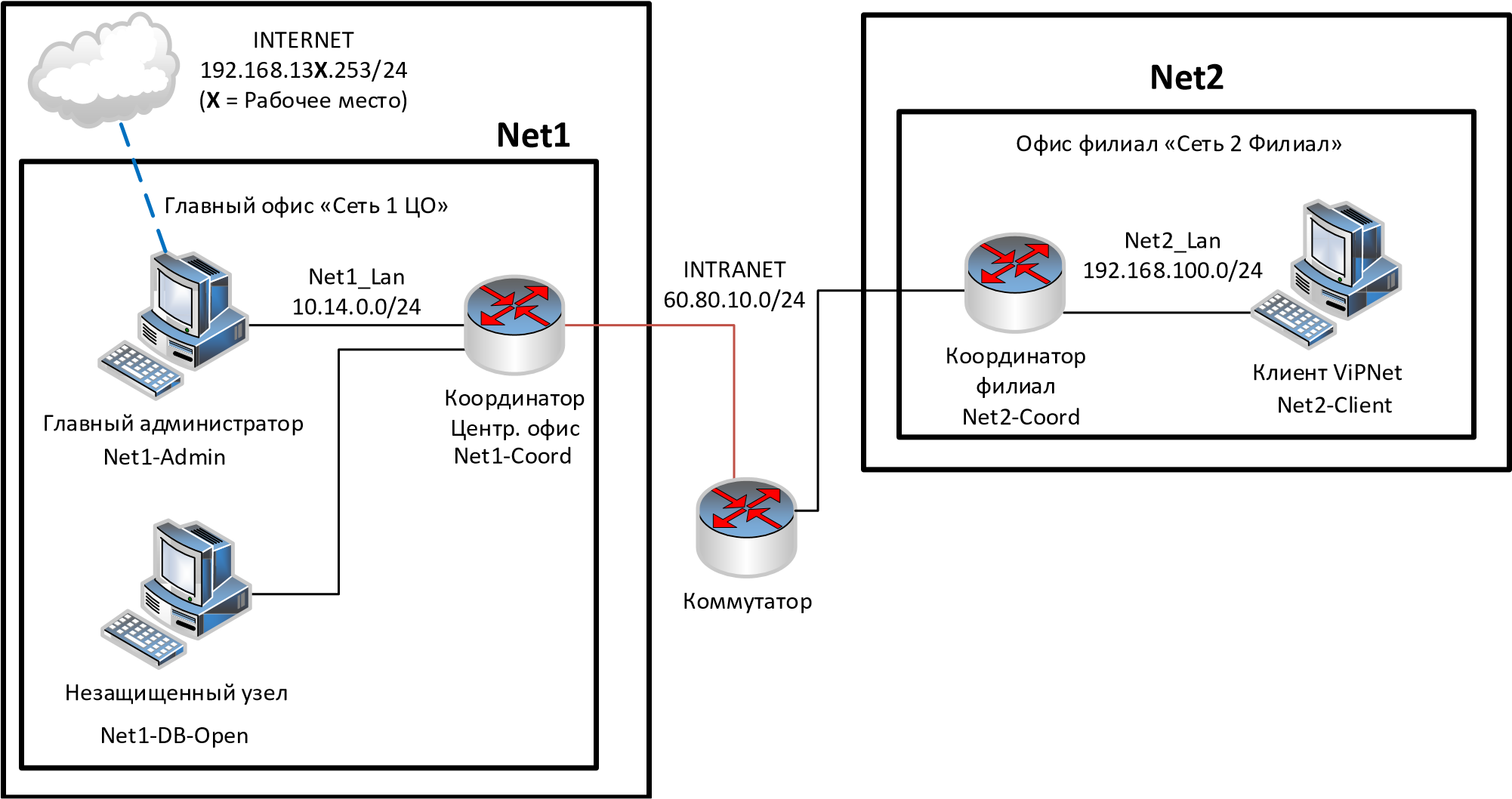 Рисунок 1 Схема защищенной сетиВ итоге выполнения задания должны быть развернуты и настроены следующие сетевые узлы защищенной сети (см. таблицу). Таблица 1 Узлы защищенной сети если УКЦ и ЦУС на одной машине. Связи между узлами необходимо настроить самостоятельно. Таблица 2. Схема связей пользователей ЗАДАНИЕ 2.1. СОЗДАНИЕ СТРУКТУРЫ ЗАЩИЩЕННОЙ СЕТИ: ЦУС. Необходимо создать в ЦУС структуру защищенной сети в соответствии с заданной схемой (выгрузить отчет в HTML). Создать пользователей узлов, настроить полномочия пользователей и их связи в соответствии со схемой.  УКЦ. Провести инициализацию УКЦ, сохранить контейнер ключей администратора в общей папку (создать подпапку Задание 2.1), поменять тип паролей для пользователей («собственный»). Задать пароли пользователей и сохранить в текстовый файл. Сформировать дистрибутивы ключей для всех сетевых узлов (сохранить на жесткий диск). Создать группы узлов для центрального офиса и филиала, настроить пароль администратора группы сетевых узлов для каждой из групп (проверить, что пароль работает).  На всех узлах сети корректно настроить или проверить корректность настройки сетевых интерфейсов в соответствии со схемой (на координаторах 2 интерфейса – внешний и внутренний), проверить доступность соседних узлов. Разнести DST файлы по АРМ, провести первичную инициализацию узлов защищенной сети (координаторов и клиентов), проверить доступность узлов защищенной сети и сделать скриншоты работоспособности узлов. ЗАДАНИЕ 2.2. КОМПРОМЕТАЦИЯ УЗЛА ЗАЩИЩЕННОЙ СЕТИ Перед началом выполнения зафиксировать скриншотами имеющуюся структуру сети и окно УКЦ с вариантами персонального ключа компрометируемого пользователя, т. к. в случае неудачной компрометации структура сети может нарушиться. Произвести компрометацию ключей и восстановление сетевого взаимодействия средствами УКЦ/ЦУС:  скомпрометировать ключи пользователя user 2 на узле Пользователь_2 Филиал  произвести смену ключей пользователя и сетевых узлов,  отправить обновления и произвести процедуру смены ключа пользователя на узле Пользователь_2 Филиал (фиксировать все шаги),  проверить работу защищенной сети после обновления отправив сообщение от пользователя user 2 администратору. Восстановление взаимодействия с помощью ручной установки DST засчитано не будет. Необходимо зафиксировать процесс настройки скриншотами или иным указанным способом: Компрометация пользователя. Смена ключей пользователя и сетевых узлов. Процедура смены ключа на клиенте с использованием резервного набора ключей. Скриншот экрана «защищенная сеть» в VipNet Monitor на узле Пользователь_2 Филиал + результат проверки доступности узлов. Кроме того, нужно сохранить архив директории, в которой расположен резервный набор ключей на рабочем столе компьютера (после смены ключей). ЗАДАНИЕ 2.3. МОДИФИКАЦИЯ ЗАЩИЩЕННОЙ СЕТИ Перед началом выполнения сделать Snapshot всех модифицируемых машин. Модификация структуры сети:  Добавить новый сетевой узел Ivanov и пользователя Ivanov за координатором ЦентрОфис (без фактического развертывания его на виртуальной машине). Добавить связь пользователя нового узла с пользователем user2. На указанных узлах проверить появление нового узла. Добавить пользователя Petrov на узле Пользователь_2 Филиал (Net2-Client филиала 2), связать его со всеми пользователями группы узлов центральный офис. Для указанных пользователей проверить появление новой связи. Отправить письмо по Деловой почте пользователю Petrov с узла admin.  Необходимо зафиксировать процесс настройки скриншотами ключевых моментов и заполненных форм: Скриншоты деловой почты на отправителе и получателе (при отправке письма) Скриншоты журнала IP-пакетов на координаторах, подтверждающие прохождение письма через координаторы. Кроме того, необходимо сохранить файл HTML с обновленной структурой защищенной сети, выгруженный из ЦУС.  ЗАДАНИЕ 3. МЕЖСЕТЕВОЕ ВЗАИМОДЕЙСТВИЕ ЗАЩИЩЁННЫХ СЕТЕЙ (СО СВЯЗЯМИ «ВСЕ СО ВСЕМИ») 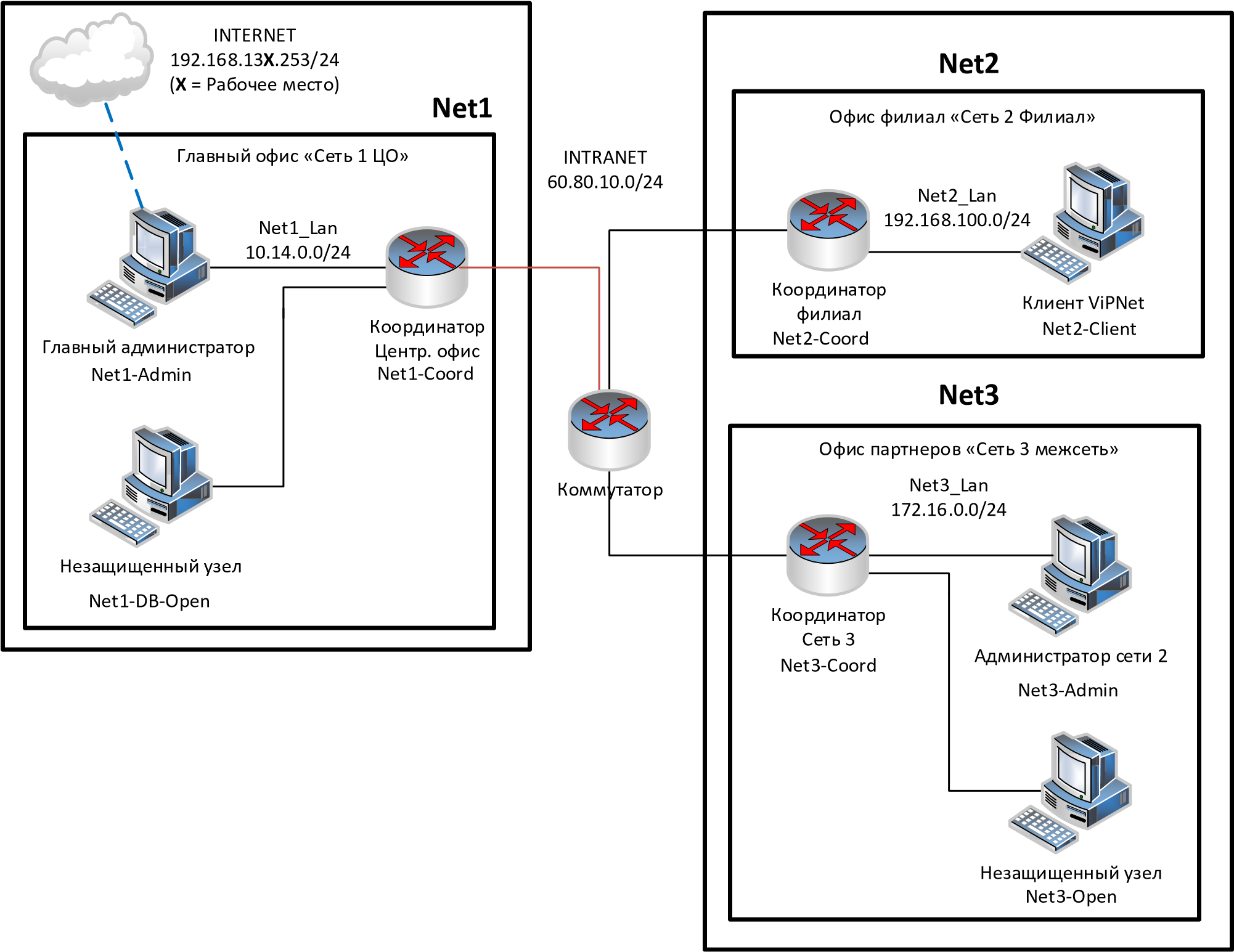 Рисунок 2 Схема межсетевого взаимодействия Развернуть 	на 	Net3-Admin 	(Сеть 	3 	межсеть) 	на 	ПК 	рабочее 	место Администратора партнёрской сети, создать структуру второй сети: Рабочее место администратора (БД, ЦУС, УКЦ, ViPNet Client) 1 координатор (Net3-Coord) 1 узел Admin и пользователь Admin Все пароли пользователей в сети ViPNet сделать 12344321 Пароли администраторов сети ViPNet сделать xxXX1234 Установить и настроить необходимое ПО Настроить межсетевое взаимодействие между двумя защищёнными сетями, сделать скриншоты всех этапов установки межсетевого взаимодействия. Проверить и подтвердить взаимодействие узлов, отправив сообщение деловой почты в программе ViPNet Client Monitor с узла Admin (сеть 1) на Admin (сеть 3). Необходимо предоставить: Файлы HTML структуры защищенной сети для обеих сетей после выполнения задания. Скриншоты: Скриншоты ключевых этапов установки межсетевого взаимодействия и обработки межсетевой информации (в ЦУС и УКЦ обеих сетей). Структура защищенной сети в ЦУС после установления межсетевого взаимодействия (для обеих защищенных сетей) с экраном проверки доступности узлов. Скриншоты деловой почты на отправителе и получателе (при отправке письма). ЗАДАНИЕ 4. ТУННЕЛИРОВАНИЕ В РАМКАХ МЕЖСЕТЕВОГО ВЗАИМОДЕЙСТВИЯ  Подключить незащищенную машину в сети 3 (Net3-Client-Open). Для второй открытой машины использовать Net1-DB-Open узел в сети 1 Настроить туннелирование таким образом, чтобы взаимодействие между открытыми узлами из разных сетей осуществлялось по шифрованному каналу. Проверить доступность незащищённых машин друг другу с помощью ICMP (ping), а также любым другим протоколом, например smb (общая сетевая папка); проанализировать журналы IP-пакетов на координаторах. Скриншоты: Настройка максимального количества туннелей на координаторе Скриншоты прохождения ICMP пакетов (ping) и любого другого трафика с незащищенного узла Скриншоты журнала IP-пакетов координатора с установленным фильтром «Туннелирование» для проверки прохождения ICMP-пакетов и любого другого трафика с помощью туннелирования ЗАДАНИЕ 5. СЕРВЕР ОТКРЫТОГО ИНТЕРНЕТА Клиенту из сети филиала (Branch) требуется организовать доступ в интернет, однако он также должен работать с другими защищенными узлами своей и других сетей (см. рис. 3, примерная схема работы). 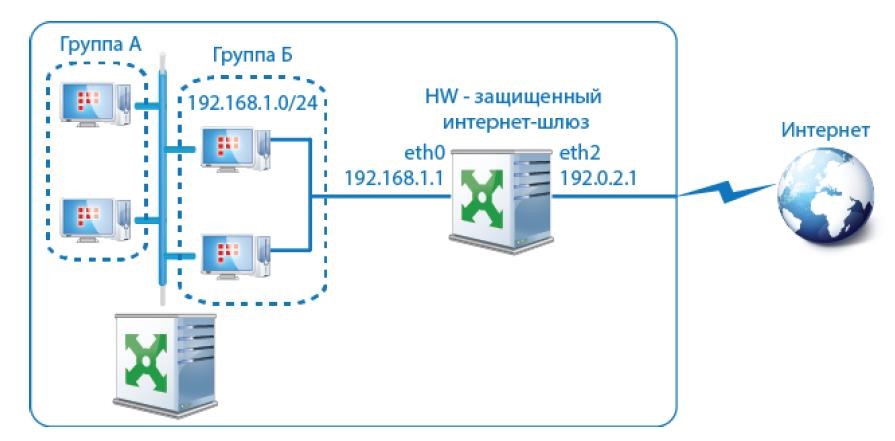 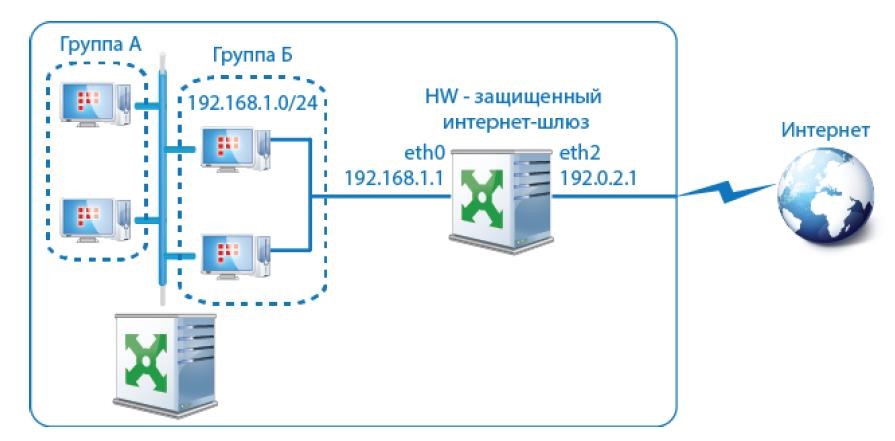 Рисунок 3. Пример работы технологии для Branch. Обеспечьте работу клиентов как в локальной защищенной сети, так и в интернете: для этого Вам предоставлена виртуальная машина с HW-VA. На HW-VA присутствует прокси-сервер для контроля трафика. На HW-VA установлено два активных сетевых интерфейса – один подключён во внешнюю сеть (INTERNET), а второй служит для работы с локальными узлами защищенной сети филиала (Net2). Ваша задача — настроить работу данного узда по технологии «Открытый Интернет» (защищённый Интернет-шлюз), для этого: добавьте HW-VA в виртуальную сеть в качестве защищенного Интернетшлюза, выполните настройки в ЦУС для работы технологии. Для установки DST файлов необходимо использовать tftp выполните настройку proxy-сервера (фильтры, правила firewall и т. д.) выполните настройки в веб-браузере клиента Проверьте работу технологии, зафиксируйте скриншотами результат работы и процесс выполнения (необходимо зафиксировать изменение конфигураций, установку/изменение паролей и других данных, проверку связи, скриншоты прохождения пакетов на координаторах). При работе с HW-VA вы можете изменять сетевые интерфейсы в vCD. 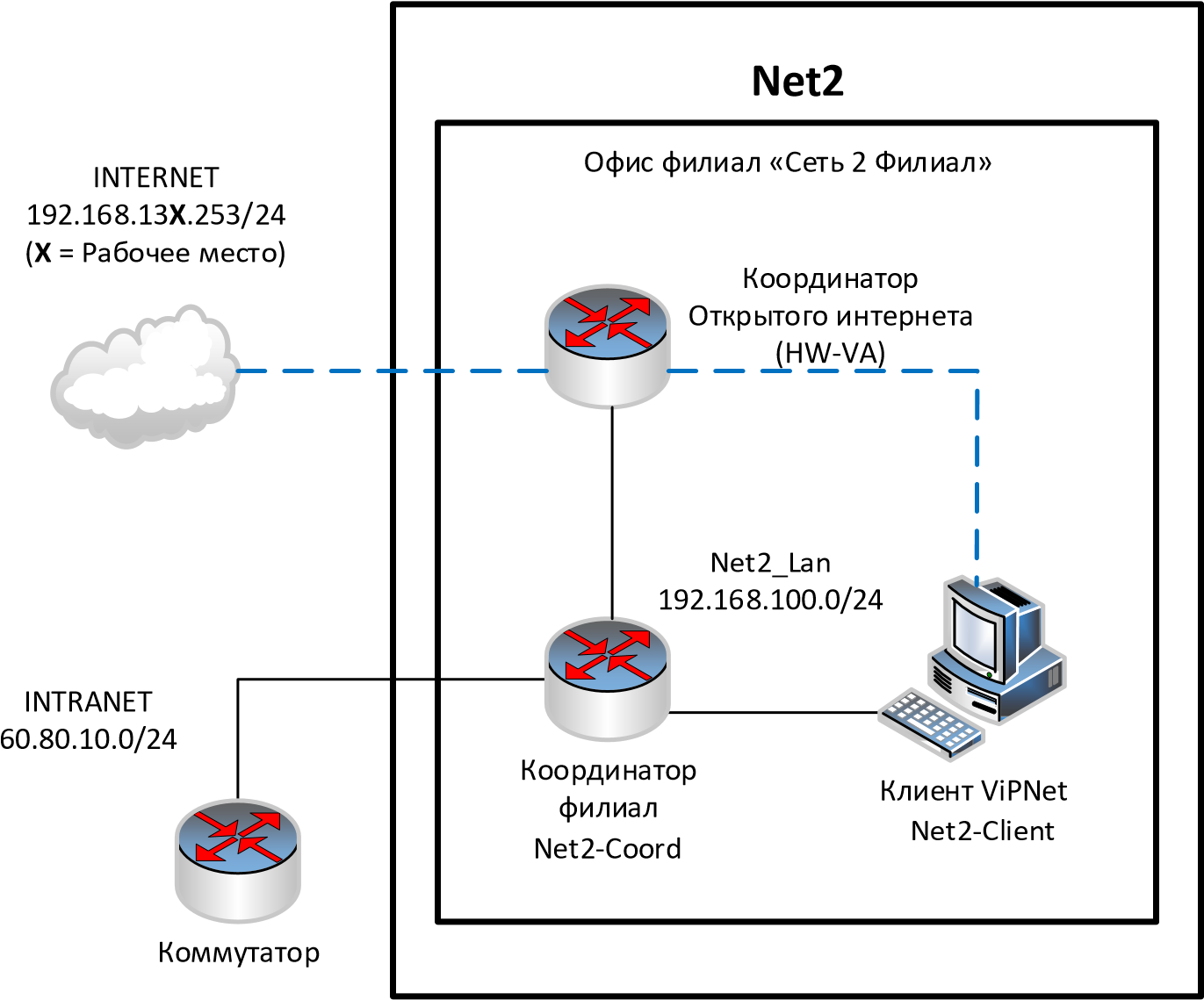 Рисунок 4. Схема сети филиала с сервером открытого интернета Вариативная часть. Расследование инцидентов информационной безопасностиЗадание: Вас пригласили в компанию ООО «ИБ» для проведения расследования инцидентов информационной безопасности.	Вам будет предоставлен набор заданий (тасков), к которым требуется найти и отправить ответ. Ответ даётся в виде флага, состоящего из набора символов или произвольной фразы. За верное выполнение каждого задания команда получает очки. Чем сложнее таск, тем больше очков даётся за правильный ответ. Задания будут выданы в формате Task-Based, по следующим возможным категориям: задачи на нахождение веб-уязвимостей (web), поиск и эксплуатацию уязвимостей в приложениях (PWN), исследование программ без исходного кода (reverse), расследование инцидентов (forensic), администрирование (admin), криптографию (crypto), стеганографию (stegano), поиск информации из открытых источников (OSINT).	Задача – решить максимальное количество инцидентов (тасков), подготовить отчет по каждому решению.№Наименование темыКол- воФормат вопросовФормат вопросовФормат вопросовФормат вопросовФормат вопросовп\пвопросоввопро совВыбо рОткр ытаяВопрос на соотвеВопрос на устанМакс.ответаформатстви еовлен ие после д.баллИнвариантная часть тестового задания1Информационные технологии	впрофессиональной деятельности4111112Оборудование,	материалы, инструменты4111113Системы	качества, стандартизации		и сертификации4111114Охрана труда, безопасность жизнедеятельности, безопасность	окружающей среды4111115Экономика	и	правовое обеспечение профессиональной деятельности411111ИТОГО:205Вариативный раздел тестового задания (специфика УГС)*1Тема «Термины и определения в области информационнойбезопасности»10351122Тема «Методы и средства10-2623обеспечения информационной безопасности»ИТОГО:205ИТОГО:4010№ п\ пНаименование темы вопросовКол- во вопр осовКоличество балловКоличество балловКоличество балловКоличество балловКоличество баллов№ п\ пНаименование темы вопросовКол- во вопр осовВопро с на выбор ответаОткры тая форма вопрос аВопрос на соответ ствиеВопро с на устано влени е после д.Макс. баллИнвариантная часть тестового задания1Информационные технологии	впрофессиональной деятельности40,10,20,30,412Оборудование, материалы, инструменты40,10,20,30,413Системы	качества, стандартизации		и сертификации40,10,20,30,414Охрана	труда, безопасность жизнедеятельности, безопасность окружающей среды40,10,20,30,415Экономика	и	правовое обеспечение профессиональной деятельности40,10,20,30,41ИТОГО:205Вариативный раздел тестового задания (специфика УГС)1Тема «Термины и определения в области информационнойбезопасности»100,31,00,30,422Тема «Методы исредства обеспечения информационнойбезопасности»10-0,41,80,83ИТОГО:205ИТОГО:4010№Критерии оценкиКоличество баллов1.Качество письменной речи0-32.Грамотность0-2№Критерии оценкиКоличество баллов1.Глубина понимания текста0-42.Независимость выполнения задания0-1Задание 1 уровня -  этап «Тестирование»  - Инвариантная частьЗадание 1 уровня -  этап «Тестирование»  - Инвариантная частьЗадание 1 уровня -  этап «Тестирование»  - Инвариантная частьЗадание 1 уровня -  этап «Тестирование»  - Инвариантная частьЗадание 1 уровня -  этап «Тестирование»  - Инвариантная частьВопрос с выбором ответа Вопрос с открытой формой ответа Вопрос на установление соответствия Вопрос на установление правильной последовательности 10.02.0110.02.0210.02.031. ИТ в профессиональной деятельностиКак называется программное или аппаратное обеспечение, которое препятствует несанкционированному доступу на компьютер? а. Брандмауэр в. Сервер в. Браузер г. АрхиваторМинимальным объект, используемый в растровом графическом редакторе, называется …Установите соответствие между программой и ее функцией:Создание презентаций -MicrosoftPowerPoint	Текстовый редактор -	MicrosoftWordСоздание публикаций-	MicrosoftPublisherРедактор электронных -таблиц	MicrosoftExcelУстановите единицы измерения объема информации по возрастанию:а.	 Бит б.	 Килобайтв.	 Мегабитг.	 Мегабайт10.02.0110.02.0210.02.032. Оборудование, материалы, инструментыУкажите тип адаптеров видеосистемы1) MDA2) GVA3) CPA4) AGP5) EGAHЭлемент, служащий для передачи данных между функциональными блоками компьютера - это ____________Установите соответствие компонента и его назначения:1. Ввод информации2. Вывод информации3. Хранение информации4. Передача информацииА) Акустические системыБ) Жесткий дискВ) МодемГ) СканерУстановите правильный порядок, подключения оборудования:1.Подключение оборудования2.Подготовка оборудования3.Установка драйверов4.Работа с оборудованием10.02.0110.02.0210.02.033. Системы качества, стандартизации и сертификацииПоле, ограниченное верхним и нижним предельными отклонениями относительно номинального размера, называется:а. Поле допускаб. Поле значенийв. Поле точностиг. Поле готовностиДобровольное подтверждение соответствия осуществляется по инициативе …1. Установите соответствие между цифровыми обозначениями международных стандартов и их названиями:1 Управление качествомА - ISO90002 Экологический менеджментБ - ISO140003 Информационная безопасность В – ISO270004 Г. Энергетический менеджментГ – ISO 50001Укажите последовательность участников системы сертификации, начиная с заявителя:1 Заявитель2 Органы сертификации3 Испытательная лаборатория4 Центральный орган сертификации10.02.0110.02.0210.02.035. Охрана труда, безопасность жизнедеятельности, безопасность окружающей среды (охрана окружающей среды, «зеленые технологии»)Продолжительность рабочей недели для подростков в возрасте 16-18 лет не должна превышатьа. 36 часовб. 18 часовв. 24 часаг. 40 часовГражданская оборона- это система  …  по подготовке и защите населения, материальных и культурных ценностей на территории РФ от опасностей, возникающих при ведении военных действий или вследствие этих действий.Установите соответствие между видом инструктажа по охране труда и временем его проведения:1Вводный инструктаж  - При поступлении на работу2 Первичный инструктаж  - Перед первым допуском к работе3  Повторный инструктаж  - Не реже одного раза в полгода4 Целевой инструктаж  - При выполнении разовых работ, не связанных с прямыми обязанностями по специальностиУкажите правильную последовательность действий при использовании углекислотного огнетушителя:а. Сорвать пломбуб. Выдернуть чекув. Направить раструб на очаг возгоранияг. Нажать рычаг10.02.0110.02.0210.02.035. Экономика и правовое обеспечение профессиональной деятельностиСебестоимость продукции – это:а. Затраты материальных и трудовых ресурсов на производство и реализацию продукции или оказание услуг в денежном выраженииб. Количественные затраты материальных и трудовых ресурсов на производство и реализацию продукции или оказание услугв. Технологические затраты материальных и трудовых ресурсов на производство и реализацию продукции или оказание услугг. Затраты материальных и трудовых ресурсов на производство продукции или оказание услуг в денежном выражении… - это финансовая несостоятельность организации.Установите соответствие между термином и отраслью права:1Дееспособность -Гражданское право2Работник  - Трудовое право3Предупреждение - Административное право4Прибыль -  Предпринимательское правоРасположите источники трудового права по юридической силе:а. Конституция РФб. Трудовой кодекс РФв. Указ Президента РФг. Закон субъекта РФЗадание 1 уровня -  этап «Тестирование»  - Вариантная частьЗадание 1 уровня -  этап «Тестирование»  - Вариантная частьЗадание 1 уровня -  этап «Тестирование»  - Вариантная частьЗадание 1 уровня -  этап «Тестирование»  - Вариантная частьЗадание 1 уровня -  этап «Тестирование»  - Вариантная частьЗадание 1 уровня -  этап «Тестирование»  - Вариантная часть10.02.01 (ОП06) 10.02.02 (ОП05)10.02.03 (ОП01)6. «Термины и определения в области информационнойбезопасности»Субъект, пользующийся информацией, полученной от ее собственника, владельца или посредника в соответствии с установленными правами и правилами доступа к информации либо с их нарушением, это…Ответ:1.Пользователь информации2.Владелец информации3.Собственник информации4. Носитель информацииСведения о лицах, предметах, фактах, событиях, явлениях и процессах независимо от формы их представления, это…Установите соответствие:1.Защита информации от утечки - Деятельность, направленная на предотвращение неконтролируемого распространения защищаемой информации в результате ее разглашения, несанкционированного доступа к информации и получения защищаемой информации разведками2. Защита информации от несанкционированного воздействия - Деятельность, направленная на предотвращение воздействия на защищаемую информацию с нарушением установленных прав и (или) правил на изменение информации, приводящего к ее искажению, уничтожению, блокированию доступа к информации, а также к утрате, уничтожению или сбою функционирования носителя информации3.Защита информации от непреднамеренного воздействия -Деятельность, направленная на предотвращение воздействия на защищаемую информацию ошибок ее пользователя, сбоя технических и программных средств информационных систем, природных явлений или иных нецеленаправленных на изменение информации мероприятий, приводящих к искажению, уничтожению, копированию, блокированию доступа к информации, а также к утрате, уничтожению или сбою функционирования носителя информации4.Защита информации от разглашения - Деятельность, направленная на предотвращение несанкционированного доведения защищаемой информации до потребителей, не имеющих права доступа к этой информацииСогласно модели PDCA (Цикл Шухарта – Деминга) выделяется 4 этапа создания системы обеспечения информационной безопасности (СОИБ) в следующей последовательности:Ответ:1.Планирование СОИБ2.Реализация СОИБ3.Проверка СОИБ4.Совершенствование СОИБФормы защиты интеллектуальной собственности –это…а) авторское, патентное право и коммерческая тайнаб) интеллектуальное право и смежные правав) коммерческая и государственная тайнаг) гражданское и административное право… - это система официальных взглядов на обеспечение национальной безопасности страны в информационной сфере Действующий российский криптографический стандарт, определяющий алгоритм и процедуру вычисления хеш-функции, это…Ответ:1.ГОСТ Р 34.11-20122.ГОСТ Р 34.10- 20123.ГОСТ Р 34.13-20154.ГОСТ Р 34.12-2015Процесс нормального применения криптографического преобразования открытого текста на основе алгоритма и ключа, в результате которого возникает шифрованный текст, это…Потенциальная причина инцидента, который может нанести ущерб системе или организации, это…Сочетание вероятности нанесения ущерба и тяжести этого ущерба, это…10.02.01 (ОП06) 10.02.02 (ОП05)10.02.03 (ОП01)7. Методы и средства обеспечения информационной безопасностиПроцесс нормального применения криптографического преобразования открытого текста на основе алгоритма и ключа, в результате которого возникает шифрованный текст, это…Установите соответствие:1.Ключ - Изменяемый элемент (параметр), каждому значению которого однозначно соответствует одно из отображений, реализуемых криптосистемой2.Пароль - Конфиденциальная информация аутентификации, обычно состоящая из строки знаков3.Пин-Код - персональный идентификационный номер4.MAC-— уникальный идентификатор, присваиваемый каждой единице активного оборудования или некоторым их интерфейсам в компьютерных сетях Ethernet.Установите правильный порядок выполнения преобразований в шифре AES:Ответ:1.SubBytes 2.ShiftRows 3.MixColumns 4.AddRoundKeyмеханические, электрические, электромеханические, электронные, электронно-механические и т. п. устройства и системы, которые функционируют автономно, создавая различного рода препятствия на пути дестабилизирующих факторов это …Установите соответствие между уязвимостью и методом защиты:Загрузка нештатной ОС –Защита SecurebootОтключение /обход СЗИ – запуск MeasuredBootИзменение параметров СЗИ – Защита SPIFlashОбход функций СЗИ – Защита гипервизораУстановите последовательность загрузки компьютера с установленным АПМДЗ:1.Запуск встроенной ОС (EmbeddedOS)2. Аутентификация пользователя3.Контроль целостности4. Передача управления BIOSУстановите соответствие:1. Перехват -Неправомерное получение информации с использованием технического средства, осуществляющего обнаружение, прием и обработку информативных сигналов2.Утечка (информации) по техническому каналу - Неконтролируемое распространение информации от носителя защищаемой информации через физическую среду до технического средства, осуществляющего перехват информации3. Уязвимость (автоматизированной информационной системы) - Недостаток или слабое место в автоматизированной информационной системе, которые могут быть условием реализации угрозы безопасности, обрабатываемой в ней информации4. Угроза (безопасности информации) -  Совокупность условий и факторов, создающих потенциальную или реально существующую опасность нарушения конфиденциальности, доступности и (или) целостности информацииУстановите соответствие:а)		Защита информации от утечки по материально-вещественному каналуб)		защита информации от утечки по акустическому каналув)		Защита информации от утечки по электромагнитным каналамг)		Защита информации от утечки по визуально-оптическому каналу 	1)	это комплекс мероприятий, исключающих или ослабляющих возможность неконтролируемого выхода конфиденциальной информации за пределы контролируемой зоны за счет электромагнитных полей побочного характера и наводок2)	это комплекс мероприятий, исключающих или уменьшающих возможность неконтролируемого выхода конфиденциальной информации за пределы контролируемой зоны в виде производственных или промышленных отходов3)	это комплекс мероприятий, исключающих или уменьшающих возможность выхода конфиденциальной информации за пределы контролируемой зоны за счет акустических полей4)	это комплекс мероприятий, исключающих или уменьшающих возможность выхода конфиденциальной информации за пределы контролируемой зоны за счет распространения световой энергииУстановите соответствие:А) стеганография	Б) криптография1)	наука о скрытой передаче информации путем сохранения в тайне самого факта передачи2)	наука скрывающая содержимое секретного сообщенияУстановите соответствие:1. Препятствие - создание на пути угрозы преграды, преодоление которой сопряжено с возникновением сложностей для злоумышленника или дестабилизирующего фактора.2. Управление - оказание управляющих воздействий на элементы защищаемой системы.3. Маскировка - действия над защищаемой системой или информацией, приводящие к такому их преобразованию, которое делает их недоступными для злоумышленника. (Сюда можно, в частности, отнести криптографические методы защиты ).4. Регламентация - разработка и реализация комплекса мероприятий, создающих такие условия обработки информации, которые существенно затрудняют реализацию атак злоумышленника или воздействия других дестабилизирующих факторов.5. Принуждение - метод заключается в создании условий, при которых пользователи и персонал вынуждены соблюдать условия обработки информации под угрозой ответственности (материальной, уголовной, административной)6. Побуждение - метод заключается в создании условий, при которых пользователи и персонал соблюдают условия обработки информации по морально-этическим и психологическим соображениям.№ п/пНаименованиеКол-во балловЗАДАНИЕ № 3 «Организация работы коллектива»Максимальный балл – 10 балловЗАДАЧА № 3.1 Сформировать документ, определяющий порядок выполнения работ, распределение  обязанностей и календарные сроки выполнения задачи по внедрению в учебный процесс техникума (колледжа) нового программного продукта,  являющегося инструментальным средством разработки прикладных программ.Максимальный балл – 5 балловКритерии оценки:1Определен состав рабочего коллектива (рабочей группы)12Распределены роли участников рабочей группы23Составлен график выполнения работ2ЗАДАЧА № 3.2 Подготовить при помощи программного продукта Microsoft Word служебную записку,  регламентирующий безопасное, с точки зрения соблюдения законности, использование программного обеспечения в образовательном процессе.Максимальный балл – 5 балловКритерии оценки:1Документ должен содержать краткое описание программного продукта12  Содержит список условий (со ссылками на первоисточники) его использования, не    противоречащих законодательству РФ в области применения программного обеспечения, а также    лицензионному соглашению об использовании данного программного продукта23Соответствует правилам оформления деловой документации, состоит из соответствующих типов документа разделов и содержит необходимые реквизиты.2а. сервисы сетевой безопасности;б. теоретические методы;в. инженерно – технические методы; г. правовые методы.защита авторских прав;Б. протоколирование и аудит;обоснование корректности и адекватности систем обеспеченияИБ;Г. защита информации от утечки потехническим каналам.а. комплекс мероприятий, исключающих или ослабляющих возможность неконтролируемого выхода конфиденциальной информации за пределы контролируемой зоныза счет электромагнитныхзащита информации от утечки по акустическому каналу; Б. защита информации от утечки по визуально- оптическому каналу;защита информации от утечки по электромагнитным каналам;Г. защита информации от утечки пополей побочного характера и наводок; б. комплекс мероприятий, исключающих или уменьшающих возможность неконтролируемого выхода конфиденциальной информации за пределы контролируемой зоны в виде производственных или промышленных отходов;в. комплекс мероприятий, исключающих илиуменьшающихматериально- вещественному каналу.а. наука о скрытой передаче информации путем сохранения втайне самого факта передачи;б. наука скрывающая содержимое секретного сообщения; в. наука, занимающаяся методамишифрования и дешифрования;г. наука о методах расшифровки зашифрованной информации без предназначенного для такойрасшифровки ключа.стеганография; Б. криптоанализ;криптология; Г. криптография.16. До каких пор будут выполнятьсяоператоры втеле цикла while (x < 100)?а. Пока х строго меньше стаб. Пока х равен став. Пока х меньше или равен стаг. Пока х больше стаВирт. машина Название сетевого узла ПО VipNet ОС сетевого узла Имя пользователя сетевого узла, уровень полномочий Net1-Admin (ЦО) Главный администратор (VM) ViPNet Administrator (ЦУС клиент и сервер + УКЦ) ViPNet Client ОС Windows Server Admin Net1-Coord (ЦО) Координатор Центр Офис (VM) ViPNet Coordinator ОС Windows 10 CoordinatorOffice  Net2-Coord (Филиал) Координатор Филиал (VM) ViPNet Coordinator ОС Windows 10 CoordinatorSub Net2-Client (филиал) Пользователь_2 Филиал (VM) ViPNet Client ОС Windows 10 User2 Схема связей пользователей Coordinator Office Admin Coordinator Subsidiary User2 CoordinatorOffice × * * Admin * × * CoordinatorSub * × * User2 * * × 